Aprobat prin Hotărârea Curții de Conturi  nr.73 din 22 decembrie 2020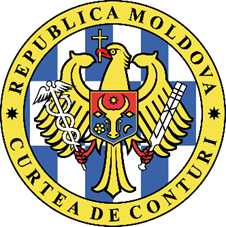 CURTEA DE CONTURI A REPUBLICII MOLDOVARAPORTUL auditului conformității achizițiilor publice în cadrul Ministerului Educației, Culturii și Cercetării și la unele entități din subordineCUPRINSLISTA ACRONIMELORGLOSARAchiziție publică – procurare de bunuri, executare de lucrări sau prestare de servicii pentru necesitățile unei sau mai multor autorități contractante, prin atribuirea unui contract de achiziție publică.Autoritate contractantă – orice autoritate a administrației publice centrale sau locale, instituție publică sau autoritate/instituție autonomă care gestionează mijloace ale bugetului public național.Documentație de atribuire – documentație care cuprinde toate informațiile legate de obiectul contractului de achiziţii publice și de procedura de atribuire a acestuia, inclusiv caietul de sarcini, sau, după caz, documentația descriptivă.Grup de lucru - grup de specialiști în cadrul autorității contractante, care realizează proceduri de achiziție publică pentru autoritatea respectivă.Ofertă - act juridic prin care operatorul economic își manifestă voința de a se angaja din punct de vedere juridic într-un contract de achiziții publice. Oferta cuprinde propunerea tehnică și propunerea financiară.Ofertant – operator economic care a prezentat o ofertă în cadrul procedurii de atribuire a unui contract de achiziţii publice.Operator economic – furnizor de bunuri, executant de lucrări și/sau prestator de servicii, care poate fi orice persoană fizică sau juridică, orice entitate publică sau asociație a acestor persoane și/sau entității, care furnizează pe piață bunuri, execută lucrări și/sau prestează servicii.Fraudă - orice act sau omisiune intenționată, legată de: (i) utilizarea sau prezentarea de declarații sau documente false, incorecte sau incomplete, care are ca efect deturnarea sau reținerea incorectă de fonduri din buget; (ii) nedezvăluirea de informații şi încălcarea unei obligații specifice, cu același efect; (iii)  utilizarea improprie a acestor fonduri în alte scopuri decât cele pentru care au fost inițial acordate.Abateri grave - prin abateri grave de la prevederile legale, care afectează rezultatul procedurii de atribuire sau face imposibilă încheierea contractului, se înțelege faptul că pe parcursul analizei, evaluării şi/sau finalizării procedurii de atribuire se constată erori sau omisiuni, autoritatea contractantă aflându-se în imposibilitatea de a adopta măsuri corective fără ca acestea să ducă la încălcarea principiilor achizițiilor publice.Notă: Glosarul de termeni prezentat are un rol informativ și nu produce efecte juridice.I. SINTEZARaportul de audit este destinat:Parlamentului și Guvernului Republicii Moldova – pentru informare, luare de atitudine și utilizare a informațiilor la luarea deciziilor/inițiativelor aferente politicilor statului în domeniul achizițiilor publice;Ministerului Educației, Culturii și Cercetării, ca organ central de specialitate al administrației publice, responsabil de domeniu – pentru informare și utilizarea informațiilor în vederea realizării  politicii guvernamentale în domeniul achizițiilor publice, parte componentă a sistemului de control intern managerial;societății civile, altor părți interesate.Autoritățile contractante și grupurile de lucru continuă să manifeste o atitudine nepotrivită față de funcționalitatea sistemului de achiziții publice, respectiv, administrarea procesului de achiziții efectuându-se contrar cerințelor normative, iar gestiunea fondurilor publice fiind defectuoasă. Se relevă perpetuarea încălcărilor sesizate în timp prin Rapoartele de audit precedente, iar în unele cazuri - amplificarea factorilor generatori de gestiune economică neconformă și ineficientă. Cadrul normativ ambiguu, sistemul informațional care nu este aplicat și/sau care nu funcționează pe deplin conform parametrilor propuși, precum și monitorizarea selectivă a procesului de achiziții publice, și doar la unele etape, în lipsa pârghiilor de constrângere, au constituit factorii de bază care au condiționat un management de sistem contraperformant, cu efecte păguboase asupra intereselor publice. Achizițiile de valoare mică reprezintă un segment destul de semnificativ în aspect cantitativ, dar și valoric, cu riscuri evidente odată cu majorarea pragurilor valorice, prin neasigurarea transparenței și oportunității de utilizare a platformelor electronice. În detalii reflectate în Raport, situațiile de neconformitate și cauzele ce afectează achizițiile publice la nivel de entități sunt expuse în continuare. Astfel,În procesul de planificare a achizițiilor publice: -  strategiile sectoriale de cheltuieli şi bugetele anuale pe domenii de competență, precum şi rapoartele privind implementarea acestora nu sunt publicate;- documentele de planificare strategică nu sunt în corelație, și nici autentice, fapt care influențează modul de estimare a necesităților pentru achiziții și alocarea mijloacelor financiare din bugetul de stat;- autoritățile contractante subestimează etapa de planificare a procesului de achiziții, nu întocmesc planuri de achiziții înainte de elaborarea propunerii de buget, precum și nu asigură o transparență a acestor planuri (chiar dacă și dispun de acestea, nu le publică);- cadrul normativ imperfect nu asigură, în unele cazuri, stabilirea responsabilităților clare de exercitare a atribuțiilor din partea autorității contractante și/sau grupului de lucru;- nu este posibilă prevenirea și/sau aplicarea constrângerii sub formă de răspundere civilă, contravențională și penală în cazul admiterii erorilor și fraudelor;- cadrul normativ de reglementare nu conține definiții și reglementări exhaustive privind  elementele de fraudă, cu generalizarea datelor și monitorizarea riscurilor aferente;- managerii nu evaluează periodic riscurile aferente achizițiilor publice, parte componentă a controlului financiar public intern, cu raportarea obligatorie a acestora;- sistemul MTender nu asigură o funcționalitate deplină, la toate etapele, a procesului de achiziții, inclusiv monitorizarea achizițiilor publice după mai multe criterii, oferind posibilitate autorităților contractante să neglijeze unele cerințe (de plasare a documentelor etc.), ceea ce afectează legalitatea și transparența achizițiilor;- lipsesc unele date exhaustive despre achizițiile de valoare mică, care constituie o pondere semnificativă (121,3 mil.lei, sau 68,2% din activele nefinanciare), precum și un sistem de monitorizare și interacțiune informațională a acestor achiziții publice la toate etapele de planificare, realizare, atribuire și raportare a contractelor;- nu sunt asigurate principiile și realizarea drepturilor (inclusiv, de contestare) în cadrul achizițiilor de valoare mică netransparente;-  includerea în bugetul de stat a resurselor financiare se efectuează fără a dispune de o fundamentare și o bază de evaluare tehnico-economică (2,3 mil.lei);- planificarea nerealistă a achizițiilor a dus la achiziții excesive și la formarea de suprastocuri - de 445,1 mii lei, precum și la acordarea unor avansuri - de 724,8 mii lei.Procesul de atribuire și executare a contractelor de achiziții publice, afectat de:-  achiziții în afara planului, nerespectarea regulilor de exercitare a atribuțiilor de autoritatea contractantă și grupul de lucru, precum și de asigurare a imparțialității procesului;- divizarea contractelor prin achiziții (în special, de valoare mică, 77 contracte – 13,3 mil.lei), ca urmare a disfuncționalității procesului de planificare a contractelor, fiind create premise de ilegalitate și de favorizare a unor agenți economici, ceea ce a condiționat cheltuieli neregulamentare din buget (0,3 mil. lei);-  atribuirea contractelor cu neconformități, fără exercitarea dreptului de anulare a procedurii, fapt care a generat costuri financiare majorate (0,6 mil.lei);- procedura de achiziționare a manualelor nu este asigurată cu cadru regulator exhaustiv de evaluare și atribuire a contractelor, ceea ce generează deficiențe la determinarea corectă și supraevaluarea valorii estimate de achiziție, precum și la delimitarea drepturilor de tipar și „de autor”, ca rezultat, fiind suportate costuri financiare majorate (1,1 mil.lei); - valoarea investițiilor necesare, conform contractelor, pentru finalizare a fost majorată (cu 5,8 mil.lei), datorită neajustării acestora conform cerințelor legale;- monitorizarea neconformă a contractelor și acordarea nejustificată a facilităților fiscale la recepția lucrărilor (0,33 mil.lei); - efectuarea unor achiziții suplimentare cu nerespectarea limitei de contractare (prin includerea și excluderea de lucrări în valoare de 13,7 mil.lei), fără decizia grupului de lucru și raportarea procedurii de achiziție.În procesul de monitorizare și raportare a contractelor de achiziții publice:- grupurile de lucru nu asigură pe deplin monitorizarea executării contractelor, cu întocmirea și prezentarea rapoartelor către organele de profil și către public, aplicarea măsurilor de răspundere materială față de operatori pentru neexecutarea în termen;- neprezentarea dărilor de seamă privind achizițiile de valoare mică de către 149 de instituții.Raportul de audit furnizează destinatarilor informații relevante privind conformitatea procesului de achiziții publice, la toate etapele de realizare a acestora, prin prisma respectării de către părțile implicate a cadrului normativ aferent.Cele relatate sunt susținute de constatările prezentate detaliat în prezentul Raport de audit. Concomitent, în vederea remedierii carențelor şi problemelor constatate, auditorii au înaintat recomandările de rigoare, care au drept scop îmbunătățirea cadrului regulator aferent domeniului achizițiilor publice, precum și minimizarea riscurilor identificate în cadrul misiunii de audit.II. PREZENTAREA GENERALĂ2.1. Informații generaleObiectivul general al controlului financiar public intern este promovarea unui grad avansat de răspundere managerială la utilizarea fondurilor publice, inclusiv pentru componenta achiziții publice.Achizițiile publice se consideră un domeniu important în economia statului, un domeniu ce este afectat de riscuri majore. De aceea, obținerea unui sistem eficient de achiziții publice este declarată ca unul dintre elementele fundamentale ale procesului de dezvoltare a Republicii Moldova. Modul de administrare a cheltuielilor publice prin achiziții reprezintă un interes sporit din partea societății și organelor  statului, inclusiv a Parlamentului. Prin Raportul de audit au fost abordate problemele importante în cadrul procesului de achiziții și deficiențele admise în gestionarea fondurilor publice, unele dintre care, cu toate că sunt constatate, persistă încontinuu.Ministerul Finanțelor condiționează funcționarea achizițiilor publice electronice, pentru o utilizare mai transparentă și mai eficientă a resurselor financiare bugetare, și, în calitate de posesor al unității centrale de date a SIA „RSAP” MTender, asigură implementarea, funcționarea şi dezvoltarea acestuia.Începând cu octombrie 2018, sistemul informațional utilizat SIA „RSAP” (din anul 2012) a fost substituit cu SIA „RSAP” MTender - obligatoriu pentru utilizare de către toate autoritățile contractante, concept bazat pe digitalizarea procesului de achiziții, contractarea deschisă, care urmează să asigure respectarea principiilor obligatorii pentru un proces de achiziții mai transparent și eficient.Noul serviciu guvernamental digital MTender urmează să sprijine achizițiile publice, de la planificarea achiziției până la plata pentru contractele de achiziții publice, obiectiv care urmează să reducă timpul utilizat de instituțiile publice în cadrul procesului de achiziții.2.2. Cadrul de reglementare și responsabilitățile. Mediul de control și pârghiile de constrângere ca factori care asigură prevenirea admiterii deficiențelor și înțelegerea cauzelor producerii unor evenimente Potrivit  modificărilor legislative (din a.2017), Agenția Achiziții Publice nu exercită atribuții preventive de control ex-ante al procedurilor de achiziții. Prin urmare, aceasta nu mai verifică documentația  privind achizițiile (de la etapa de inițiere până la atribuirea contractului), întocmită de către autoritățile contractante, asigurând doar înregistrarea dărilor de seamă aferente procedurilor, iar responsabilitatea pentru corectitudinea acestora fiind atribuită în exclusivitate autorităților contractante.Controlul ex-post este efectuat de către AAP doar în mod selectiv, pe baza datelor analizate și a indicatorilor de risc, în aspectele de planificare a procedurilor de achiziţii publice, de selectare a tipului procedurii şi de inițiere a acestora, fiind excluse din procedura de control necesitatea și oportunitatea achiziției publice, prețurile practicate de ofertanți, calcularea și stabilirea prejudiciilor ca urmare a nerespectării legii etc. În contextul în care sunt atestate în timp continuu multiple și grave cazuri de nerespectare a legalității procesului de achiziții publice, auditul relevă lipsa unei informații generalizate asupra  cazurilor de încălcare a regulilor de inițiere şi de desfășurare a procedurilor de achiziţii publice de către autoritățile contractante din subordine/la autogestiune din cadrul MECC, informație indispensabilă la evaluarea și luarea deciziilor pentru buna asigurare a sistemului de control intern managerial în sectorul public.AAP monitorizează conformitatea desfășurării procedurilor de achiziție publică (cu excepția achizițiilor de mică valoare). În cazul identificării abaterilor de la legislație, se întocmesc Rapoarte de monitorizare individuale cu titlu de recomandare, cu informarea autorităților contractante. În perioada anilor 2018-2019, AAP a remis instituțiilor bugetare și celor la autogestiune din subordinea MECC, respectiv, 26 de rapoarte de monitorizare privind achizițiile în valoare de 42,4 mil.lei și 27 de rapoarte de monitorizare privind achizițiile în valoare de 30,4 mil.lei. Din totalul rapoartelor remise, 10 (8,2 mil.lei) sunt considerate de AAP ca parțial remediate sau neremediate de instituțiile bugetare, și 18 (9,5 mil.lei) – respectiv, de instituțiile la autogestiune.Cadrul legal limitează AAP în dreptul de a interveni în aceste situații, pentru înlăturarea  neconformităților, respectiv, nu poate fi dispusă reexaminarea rezultatelor procedurii de achiziție sau anularea acesteia, deoarece la data prezentării dării de seamă către Agenție contractele de achiziție publică sunt deja semnate, iar autoritatea contractantă nu este în drept să-și modifice decizia.2.3. Lipsa unor sancțiuni eficace și de răspundere pentru încălcarea legislației privind achizițiile publice nu determină administrarea resurselor financiare publice în baza principiilor de legalitate, transparență, economicitate, eficiență și eficacitate.Ca principiu fundamental al statului de drept, legalitatea oricărui proces social poate fi asigurată atunci când sunt stabilite atât reguli și mecanisme clare de desfășurare a acestuia, cât și măsuri corespunzătoare de răspundere juridică pentru încălcarea reglementărilor stabilite.Situațiile sau circumstanțele care nu sunt reglementate expres de cadrul normativ în domeniu vor fi tratate prin prisma principiilor achizițiilor publice.Atribuirea directă ilegală a contractelor poate fi considerată drept una dintre cele mai grave încălcări în domeniul achizițiilor publice din partea unei autorități sau a unei entități contractante, pentru combaterea cărora ar trebui să se prevadă sancțiuni eficace, proporționate și descurajante. O sancțiune, considerată drept cea mai eficientă și recomandată, este ca contractul care este rezultatul unei atribuiri directe ilegale să fie considerat lipsit de efecte. Sau, indiferent dacă neregulile sunt neintenționate sau intenționate (fraudă), cheltuielile suportate ar urma să fie excluse din (co)finanțarea bugetară. În contextul dat, aceste circumstanțe pot apărea doar ca urmare a unei contestații și a deciziei asupra continuării sau anulării procedurii/contractului de achiziție publică.Pentru cazurile de încălcare a cadrului normativ privind achizițiile publice, săvârșite de către persoanele fizice/cu statut special/juridice/etc., lipsesc norme care ar face posibile constatarea și aplicarea faptelor contravenționale prevăzute prin art.3271 Cod contravențional și, în special, cele de antrenare a unei încălcări sub aspect penal.Prin Legea nr.295 din 21.12.2017 au fost efectuate modificări la art.402 din Codul contravențional, în rezultatul cărora, art.3271 , începând cu 12.01.2018, a fost exclus din competența autorităților administrative din subordinea Ministerului Finanțelor, fără a se atribui altui organ.Cu toate că la autoritățile contractante ale MECC sunt constatate abateri frecvente, din lipsa măsurilor corespunzătoare de răspundere juridică pentru încălcarea reglementărilor stabilite, acțiunile întreprinse în circumstanțele create nu au impact și nu pot fi eficiente.2.4. Constatarea abaterilor privind achizițiile de valoare mică este dificilă, datorită cadrului normativ ambiguu.Fiind prevăzute doar cerințe generale de realizare a achizițiilor de valoare mică, și anume - utilizarea eficientă a resurselor financiare, transparența, obiectivitatea şi imparțialitatea procesului de achiziție, în calitate de criterii de conformitate, acestea nu sunt suficiente, nici chiar pentru constatarea abaterilor și încălcărilor, astfel, persistând posibilitatea ca autoritățile  contractante să acționeze discreționar.Pentru achizițiile publice de valoare mică, cadrul normativ de reglementare aprobat privind planificarea, desfășurarea și atribuirea contractelor nu este aplicabil, fapt ce afectează grav transparența, efectuarea și raportarea acestora.În acest context, auditul constată că majorarea pragurilor pentru achizițiile publice de valoare mică, combinată cu reglementarea lacunară/imperfectă a acestora, condiționează probabilitatea nerespectării principiilor de achiziții publice și, implicit, apariția riscului de fraudă.  Astfel, datorită acestor modificări, în anul 2019, valoarea achizițiilor excluse din procesul competițional și/sau efectuate în mod netransparent s-a majorat, comparativ cu anul 2018, cu circa 74,6 mil. lei sau de 2,6 ori.Contractele a căror valoare nu depășește pragurile stabilite de lege sunt reglementate prin Regulamentul achizițiilor publice de valoare mică. Analizând textul normativ, achiziția de valoare mică nu este reglementată de lege, deoarece aceasta nu reprezintă o procedură în sine.Grupul de lucru reprezintă un grup de specialiști în cadrul autorității contractante, care inițiază și desfășoară proceduri de achiziție publică pentru satisfacerea necesităților autorității sau asociației de autorități contractante. Luând în considerare aceste prevederi, achizițiile de valoare mică decad din competența specialiștilor din cadrul grupului de lucru, fiind atribuite exclusiv  conducătorului entității.Deci, în lipsa unor prevederi suplimentare și de excepție în aplicare, concluzionăm că achiziția de valoare mică nu este reglementată de lege, ci doar de Regulamentul aprobat prin HG nr.665 din 27.05.2016, care necesită a fi actualizat, completat, astfel încât să stabilească cadrul juridic exhaustiv al limitelor de aplicare a legii la realizarea achizițiilor publice de valoare mică (pct.1).III. SFERA ȘI ABORDAREA DE AUDIT3.1. Mandatul legal și scopul audituluiAuditul conformității achizițiilor publice a fost efectuat de Curtea de Conturi în temeiul Legii privind organizarea și funcționarea Curții de Conturi a Republici Moldova și în conformitate cu Programul activității de audit.Auditul s-a desfășurat în cadrul Ministerului Educației, Culturii și Cercetării și la unele instituții din subordine, în scopul evaluării conformității procesului de achiziții publice, precum și exercitării nemijlocite de către părțile implicate a atribuțiilor și responsabilităților. În cadrul misiunii de audit au fost inițiate proceduri și la unele instituții responsabile de funcționarea sistemului și cu impact tangențial asupra domeniului, prin solicitarea de informații documentare și argumentarea poziției pe unele subiecte abordate.    	Misiunea de audit a avut drept obiectiv general care urma să răspundă la întrebarea „Procesul de achiziții publice și de utilizare a resurselor financiare publice a fost realizat în conformitate cu cadrul normativ?”  În contextul realizării obiectivului general al misiunii de audit, s-au stabilit următoarele obiective specifice de audit: Entitățile asigură planificarea și transparența achizițiilor ca etapă principală a procesului, cu argumentarea documentară a necesităților prin calcule și informații relevante?Procedurile de selectare, atribuire și executare a contractelor de achiziție s-au realizat conform criteriilor?Autoritățile au realizat și monitorizat conform raportarea și evidența achizițiilor publice?Informația privind sfera și abordarea auditului este prezentată în Anexa nr.3 la prezentul Raport de audit.3.2. Abordarea audituluiMisiunea de audit s-a realizat în conformitate cu Standardele Internaționale ale Instituțiilor Supreme de Audit, în special, ISSAI 100, ISSAI 400, precum și ISSAI 4000.Rezultatele auditului se bazează pe analiza actelor normative privind achizițiile publice, consultarea paginilor web ale entităților și a practicilor în acest domeniu. În calitate de surse de informație privind procesul real de achiziții publice și performanța acestuia s-au utilizat  documentația grupurilor de lucru privind achizițiile, contestațiile către ANSC și deciziile aprobate etc.3.3. Responsabilitatea auditorului Responsabilitatea auditorului este de a planifica și a realiza misiunea de audit în conformitate cu standardele în materie de audit și cadrul normativ-metodologic instituțional aferent, cu obținerea probelor suficiente și adecvate, exprimarea unei concluzii concepute asupra conformității desfășurării procedurilor de achiziții publice, precum și de a emite un Raport de audit de conformitate. Auditorul nu este responsabil de prevenirea faptelor de fraudă și eroare.IV. CONSTATĂRI Obiectivul specific 4.1. Entitățile asigură planificarea și transparența achizițiilor ca etapă principală a procesului, cu argumentarea documentară a necesităților prin calcule și informații relevante?Potrivit datelor raportate, în anul 2019, valoarea resurselor financiare destinate achizițiilor de bunuri, servicii și lucrări a constituit circa 874,4 mil.lei, fiind în diminuare cu 93,2 mil. lei comparativ cu anul 2018, datorită investițiilor capitale contractate.4.1.1. Relevanța achizițiilor publiceÎn anul 2019, MECC (aparatul) a raportat atribuirea a 51 contracte aferente procedurilor de achiziții în valoare totală de 724,0 mil.lei, inclusiv 29 contracte - prin negociere fără publicare, în sumă de 695,1 mil.lei, 16 – prin LP, în sumă de 27,9 mil.lei, și 2 - prin COP, în sumă de 1,0 mil.lei. În anul 2018 au fost atribuite 173 contracte de achiziții, în valoare totală de 808,2 mil.lei, inclusiv 106 contracte - prin negociere fără publicare, în sumă de 643,9 mil.lei, 30 - prin LP, în sumă de 160,5 mil.lei, și 8 - prin COP, în sumă de 3,0 mil.lei etc., după cum este redat în continuare:Sursa: https://tender.gov.md/ro/contracte-atribuite.Pentru achizițiile de valoare mică nu există date exhaustive de raportare și analiză pe autorități contractante. O parte semnificativă a contractelor din banii publici sunt atribuite evitându-se procedurile de achiziţii, cu premise certe de neasigurare a principiilor de transparență și legalitate a procesului, respectiv, și cu majorarea probabilității manifestării riscurilor de fraudă. Achizițiile publice înregistrează o ascensiune continuă, o bună parte din volumul resurselor alocate în acest sens sunt cheltuite pentru achiziții publice de valoare mică, care deseori sunt divizate și netransparente, fapt ce nu determină respectarea principiilor de achiziții. Bugetul și contractele atribuite pot fi vizualizate în tabelul care urmează: Sursa: https://tender.gov.md/ro/contracte-atribuite ; Rapoartele financiare ale MECC.Datele prezentate în tabel relevă că pentru 88 de instituții bugetare ale MECC, în anul 2019, prin procedura de achiziții, au fost atribuite 159 de contracte, în valoare totală de 753,1 mil.lei, față de 412 contracte, în valoare de 920,9 mil.lei, raportate în anul 2018. Scăderea semnificativă cu peste 2,4 ori (-253) a numărului de contracte, cu valoarea de 167,9 mil.lei, se datorează atribuirii unor contracte pentru cheltuieli capitale și excluderii din procesul competițional, ca urmare a majorării pragurilor achizițiilor de valoare mică, precum și creșterii  numărului contractelor realizate, ca urmare a divizării unor proceduri de achiziții planificate. Pe anul 2020, acest indice probabil să fie și mai critic, deoarece la 01.12.2012 valoarea contractelor atribuite a constituit 458,1 mil.lei (61% din indicele anului 2019), cu toate că planurile precizate de cheltuieli sunt în creștere permanentă. 4.1.2. Planificarea strategică și implementarea politicilor de statDocumentele de planificare strategică nu sunt în corelare, și nici autentice, ceea ce influențează modul în care sunt determinate necesitățile pentru achiziții și justificarea documentară a  alocării surselor financiare din bugetul de stat. Procesul de planificare  Cadrul Bugetar pe Termen Mediu 2019-2021Strategia de dezvoltare a sistemului de achiziții pe anii 2016-2020Strategiile sectoriale de cheltuieli și bugetele anuale pe domenii de competențăLegea bugetului de statDeterminarea necesităților și valorii estimative a obiectului de achiziție / planului de achizițiiAprobarea bugetului instituțieiRapoartele privind gradul de implementare şi performanța acestoraRegistrul proiectelor de investiții capitaleLa elaborarea propunerilor de cheltuieli pentru investiții capitale, autoritățile urmează să se conducă de prevederile regulamentare, dispunând de argumentări justificate aferente  obiectelor de investiții înaintate pentru includere și aprobare spre finanțare din bugetul de stat.Potrivit propunerilor MECC privind repartizarea alocațiilor pentru finanțarea investițiilor capitale de la bugetul de stat pe anul 2019, costul total al proiectelor în curs de execuție însumează 896.133,3 mii lei, inclusiv soldul costului de deviz neexecutat la 31.12.2018 de 414.546,3 mii lei. Testările de audit relevă că aceste date sunt formalizate, iar în unele cazuri - evaluate, nu prezintă o autenticitate și credibilitate și, prin urmare, nu pot constitui o bază analitică exhaustivă pentru luarea unor decizii de finanțare bugetară.Respectiv, se exemplifică proiectul de restaurare a edificiului Sălii cu Orgă, unde, potrivit formularului respectiv, este raportat costul total al proiectului de 92.185,0 mii lei, inclusiv soldul costului de deviz neexecutat la 31.12.2018 de 61.852,7 mii lei, valoare care nu poate fi argumentată prin documente justificative (date de proiect și devize locale actualizate etc.) și necesitățile financiare spre alocare. Comparația dintre valoarea investițiilor inițial aprobate în bugetul de stat pe anii 2014-2020 și a celor executate indică un nivel scăzut (46,4 %) de valorificare a resurselor bugetare alocate. Cheltuielile pentru proiectele de investiții capitale se includ în buget doar dacă au fost respectate procedurile de pregătire a acestora, având la bază rezultatele evaluării tehnico-economice, analiza cost-eficacitate şi alte analize de fundamentare.Resursele financiare aprobate în bugetul de stat, în unele cazuri, nu dispun de argumentări. Astfel, pe anul 2020, în bugetul de stat, pentru restaurarea edificiului Sălii cu Orgă, au fost aprobate 2,0 mil.lei, rectificate pe parcurs - la 500,0 mii lei, dar chiar și pentru aceste mijloace (X-2020) necesitățile nu sunt cunoscute, evaluate și aprobate regulamentar și, respectiv, nici publicate/inițiate procedurile de achiziție. În alt caz, pentru obiectul UPS „Ion Creangă” din Chișinău, în bugetul de stat pe anul 2019 s-au prevăzut cu 274,3 mii lei mai mult (inclusiv față de planul de achiziții aprobat de MECC).În mod obligatoriu, la elaborarea bugetului, autoritățile completează datele Registrului proiectelor de investiții capitale (http://rpic.gov.md/), care servește ca bază de planificare. Datele disponibile din Registru, pe unele obiecte, nu sunt autentice și nici în corelare cu alte informații de planificare bugetară, din considerentul că evidența investițiilor pe obiecte de investiții nu este asigurată de entități.Publicarea pe pagina web a strategiilor sectoriale de cheltuieli şi a bugetelor anuale pe domenii de competență, precum şi a rapoartelor privind gradul de implementare şi performanța acestora  constituie o condiție legală obligatorie, cerință care nu este respectată, ceea ce nu asigură dezvoltarea durabilă și, prin urmare, realizarea obiectivelor și a principiilor finanțelor publice, având un impact inevitabil asupra conformității achizițiilor publice.4.1.3. Autoritățile contractante subestimează etapa de planificare a achizițiilor publice, acestea  fiind executate reieșind din disponibilitatea resurselor financiare aprobate în bugetele instituțiilor.Planificarea reprezintă etapa cea mai importantă a procesului de achiziții. Adeseori, autoritățile contractante subestimează etapa de planificare, sau nu o efectuează deloc, aceasta  începând la momentul de elaborare a bugetului (iulie-septembrie ale anului premergător) și fiind cea mai esențială, de care depind toate procesele ulterioare. Deficiențele majore înregistrate (lipsa transparenței și a concurenței) pot fi puse pe seama planificării defectuoase.Planul anual de achiziții constituie unul din documentele principale de referință pentru întocmirea bugetului, pe cheltuieli, al unei instituții.Proceduri formalizate de stabilire a unui cadru unitar destinat desfășurării procesului de achiziții publice (inclusiv de mică valoare) urmează să fie aprobate de către fiecare entitate, acesta urmând să includă scopul și domeniul de aplicare, noțiunile aplicate, descrierea procedurii de planificare, identificarea necesităților și efectuarea achiziției, cu indicarea responsabilităților pe fiecare etapă și a documentelor spre utilizare etc. Astfel, achizițiile publice se realizează, în mod obligatoriu :- în baza planurilor anuale și trimestriale de efectuare a achizițiilor, care sunt  documentele de bază de referință pentru întocmirea bugetului de cheltuieli ale instituției, - conform necesităților identificate și demersurilor responsabililor, după efectuarea analizei pieței și primirea/evaluarea ofertelor,- cu aprobarea contractelor pe întreaga sumă atribuită acestora pe an, - întocmirea/arhivarea dosarului de achiziții publice respective.Neaprobarea procedurilor formalizate se atestă la majoritatea entităților, fapt care nu asigură minimalizarea riscurilor și utilizarea eficientă a resurselor financiare, transparența, obiectivitatea și imparțialitatea procesului de achiziție și nediscriminatoriu în privința oricărei persoane.4.1.4. Entitățile nu aprobă planul de achiziții și/sau nu asigură publicarea acestuia, precum și a modificărilor pentru noile necesități de achiziționare.MECC și unele autorități contractante nu au asigurat publicarea în Buletinul achizițiilor publice a unui anunț de intenție privind achizițiile publice preconizate.Planul de achiziții pe anul 2019 al MECC nu include achizițiile de valoare mică, efectiv fiind  încheiate 177 contracte de valoare mică, în sumă totală de 18,9 mil.lei. În anul 2020, planul de achiziții a fost publicat pe pagina web abia în luna august 2020.Autoritățile contractante și grupurile de lucru nu au asigurat publicarea planurilor de achiziții pe anul 2019, sau dacă dispun de acestea, datele incluse în ele nu sunt confirmate de documente elaborate aferente necesităților acestora. Deși alte entități auditate inițial au elaborat planul de achiziții publice, acesta nu a fost perfectat regulamentar, din motiv că nu se asigură modificarea și publicarea planului de achiziții la apariția unor noi necesități de achiziționare. Totodată, conform prevederilor pct.8 și pct.11 din Regulamentul menționat, entitățile vizate urmau să identifice și să argumenteze în Planul anual de achiziții clasificarea pe loturi și procedura de achiziție aplicabilă.Planul de achiziții la MECC și 4 instituții nu corespund modelului specificat. În planul de achiziții lipsesc informații privind codul din Vocabularul comun al achizițiilor publice (CPV), procedura de achiziție aplicabilă și perioada desfășurării procedurii de achiziție. La achiziționarea serviciilor de alimentare a elevilor, ȘP nr.7 din mun. Chișinău a încheiat trei contracte de achiziţie de valoare mică, în sumă totală de 920,3 mii lei, pe când necesarul de mijloace era mai mic cu 250,1 mii lei sau de 670,2 mii lei. Astfel, la calcularea mijloacelor financiare necesare pentru achiziționarea serviciilor de alimentare, instituția n-a efectuat un studiu privind frecvența medie a elevilor, ceea ce a determinat contractarea unui surplus de servicii, în anii 2018 și 2019 fiind transferat pentru anul următor furnizorului un avans de, respectiv, 193,0 mii lei și 250,1 mii lei, astfel încât la 31.12.2019 instituția a înregistrat un sold de mijloace financiare transferate în avans, în sumă totală de 443,0 mii lei. În alt caz, Liceul teoretic „Alexandru cel Bun” din or.Bender a înregistrat creanțe, formate la 31.12.2019, față de furnizorul de produse, în sumă totală de 115,9 mii lei.              În alt caz, contrar reglementărilor, Școala-internat din or. Ceadâr-Lunga a transferat la 7 agenți economici, pentru procurarea unor bunuri/servicii, mijloace financiare în sumă totală de 165,9 mii lei, indicând eronat, la destinația plății, ca bază, datele unor facturi neexistente, fiind admise avansuri de până la 340 de zile calendaristice, iar pentru suma de 13,0 mii lei, până la momentul actual, nu au fost efectuate livrări.Planificarea nerealistă a achizițiilor publice efectuate de 3 instituții din subordine a dus la achiziționarea excesivă a produselor alimentare, care ulterior au fost depozitate, astfel creându-se, la finele anului 2019, suprastocuri în sumă de 445,1 mii lei.4.1.5. La achiziționarea serviciilor educaționale de formare continuă a cadrelor didactice, MECC nu a justificat prin calcule documentate valoarea serviciului expus la licitație și cartografierea necesităților pe instituții/persoane, potrivit condițiilor de planificare a contractului de achiziţii publice (cunoașterea exactă a necesităților, existența surselor financiare sau a dovezii alocării acestora și calcularea valorii estimate a contractului de achiziţii publice).Planul de achiziții publice pe anul 2019 al MECC a fost aprobat pentru achiziționarea serviciilor educaționale de formare continuă în sumă de 12000,0 mii lei, sau cu 7175,2 mii lei mai puțin față de devizul de cheltuieli, fapt ce indică necunoașterea exactă a necesităților de servicii, justificate prin calcule documentare, acest fapt, în opinia auditului, având un impact negativ asupra planificării şi utilizării eficiente a resurselor bugetare. În aceste condiții, nu poate fi efectuată o analiză a planificării resurselor reieșind din strictul necesar, precum şi compararea valorilor estimative cu cele contractate, serviciile fiind achiziționate în baza prețurilor prezentate de prestatorii de servicii, ceea ce poate afecta economicitatea utilizării mijloacelor bugetare.Planificarea cu deficiențe poate condiționa aplicarea eronată a tipului procedurii de achiziție. Astfel, la achiziționarea serviciilor educaționale de formare continuă, în anul 2019, MECC a aplicat procedura de negociere fără publicarea prealabilă a unui anunț de participare, deși serviciul respectiv nu se încadrează în situațiile prevăzute de norma legală pentru tipul procedurii de achiziție selectat, fiind atribuite contracte în sumă totală de 12659,0 mii lei.La momentul încheierii contractelor de achiziționare a serviciilor de formare continuă destinate cadrelor didactice, instituțiile prestatoare nu au prezentat confirmări că programele de formare profesională au fost acreditate sau autorizate provizoriu conform cerințelor prevăzute regulamentar. Cuantumul plăților pentru formarea profesională continuă şi recalificarea cadrelor se stabilește în funcție de planul-cadru de instruire şi perfecționare, norma de ore pentru o grupă, necesitatea materiei prime şi a materialelor instructive, costul serviciilor necesare de întreținere a cursurilor de perfecționare. Grupul de lucru pentru achiziții publice al MECC nu a efectuat estimări de costuri la serviciile menționate, acestea fiind achiziționate în baza prețurilor prezentate de prestatorii de servicii, care diferă de la o instituție la alta, din care motiv nu s-a asigurat eficiența mijloacelor financiare destinate acestor cheltuieli. În acest sens, auditul constată că, pentru prestarea unuia și aceluiași serviciu, prețul per unitate „Program integral” variază de la 1253,7 lei până la 3239 lei, iar pentru programul „Modulul didactica disciplinei” - de la 810 lei până la 1080 lei. Obiectivul specific 4.2. Procedurile de selectare, atribuire și executare a contractelor de achiziție s-au realizat conform criteriilor?Deficiențele admise la această etapă țin de neexercitarea conformă a atribuțiilor de către grupul de lucru, neasigurarea imparțialității și transparenței achizițiilor publice. Autoritățile nu au asigurat planificarea și estimarea valorilor estimative pentru contractele de achiziții, ceea ce a determinat divizarea acestora, stabilirea incorectă a procedurii, cu suportarea, în unele cazuri, a cheltuielilor suplimentare; au acceptat, la procurările efectuate, aplicarea nejustificată a facilităților fiscale, precum și au efectuat achiziții suplimentare cu nerespectarea cerințelor stabilite sau fără expertiza necesară etc.4.2.1. Atribuțiile grupului de lucru, în unele cazuri, sunt substituite de către conducătorul entității, acest fapt constituind una dintre problemele principale care afectează conformitatea achizițiilor.În contextul prevederilor normative, grupul de lucru reprezintă veriga principală de realizare a achizițiilor la toate etapele de desfășurare a acestora, iar substituirea atribuțiilor grupului de către conducătorul entității prezintă de fapt o încălcare a cadrului normativ cu incidență în achiziții și de responsabilitate financiară.Potrivit prevederilor art.14 și art.15 din Legea nr.131 din 03.07.2015, calitatea de participant la procedurile de achiziții publice o are „Autoritatea contractantă”, care își exercită atribuțiile doar prin intermediul unui „Grup de lucru”. Pentru achizițiile de valoare mică nu sunt prevăzute expres norme de delimitare a acestor calități și atribuții, ambiguități care, în final, condiționează exercitarea atribuțiilor pentru ambele calități enunțate și substituirea atribuțiilor grupului de lucru nemijlocit de către conducătorul entității.Nu au fost stabilite expres funcțiile fiecărui membru al grupului de lucru în parte, necesare pentru a fi exercitate în cadrul procedurilor de achiziții publice. Urmare verificărilor prevederilor menționate, auditul a constatat nerespectarea cerințelor la 4 entități. În altă situație, achizițiile sunt efectuate în lipsa grupului de lucru format la nivel de instituție.Delegarea împuternicirilor de utilizare a platformei electronice de achiziții nu este aprobată de Minister, potrivit Regulamentului privind atribuțiile grupului de lucru, și în fișele  postului și, prin urmare, nici asigurată cu putere juridică de decizie a acțiunilor autorității în procesul de operare în cadrul sistemului de achiziții electronice. La entitățile din subordine auditate se constată situație similară.Autoritățile contractante (MECC și 6 instituții verificate) nu asigură respectarea regulilor de evitare a conflictului de interese stabilite de cadrul legal la realizarea achizițiilor publice, inclusiv a celor de valoare mică.Astfel, în conformitate cu prevederile normative, la realizarea achizițiilor publice de valoare mică, autoritatea contractantă asigură imparțialitatea procesului de achiziţie şi încrederea publică față de acesta. Lipsa declarațiilor de confidențialitate şi imparțialitate ale autorității contractante provoacă creșterea riscului conflictului de interese şi, respectiv, lipsa asigurării că atribuirea contractelor de achiziţii s-a efectuat în mod independent şi imparțial.Se constată evitarea de înregistrare în sistem și de neutilizare a platformelor electronice de achiziții, situații cauzate de neexercitarea atribuțiilor, precum și de lipsa unui control intern și a unei informații exhaustive la nivel de autoritate centrală privind realizarea obligațiunilor în acest sens de către autoritățile din subordine/la autogestiune.Deși unele instituții au utilizat sistemul electronic de efectuare a achizițiilor, acestea nu au plasat toate documentele aferente procedurilor, fapt ce reduce din transparența achiziției efectuate. Spre exemplu, Liceul-internat republican cu profil sportiv, la efectuarea achizițiilor pentru procurarea produselor alimentare, deși a utilizat sistemul electronic, nu a plasat toate documentele aferente acestei proceduri, și anume: decizia de atribuire a contractului de achiziție publică, darea de seamă privind desfășurarea procedurii de achiziţie, anunțul de atribuire a contractelor, contractul de achiziţii publice și altele. Situații similare sunt constatate la MECC, precum și la alte instituții verificate.Caietele de sarcini întocmite de autoritatea contractantă pentru achiziționarea produselor alimentare nu au fost coordonate în modul stabilit sub aspectul siguranței alimentelor. Ca rezultat, 8 instituții nu au coordonat regulamentar cu subdiviziunile teritoriale pentru siguranța alimentelor caietele de sarcini elaborate în sumă totală de 9161,0 mii lei. Contrar cerințelor, Școala de tip internat din or.Ceadâr-Lunga a achiziționat produse interzise pentru alimentația copiilor (maioneză, oțet, castraveți murați, etc.).În cadrul procedurilor de achiziţii publice, unele instituții indică neregulamentar codul Vocabularului comun al achizițiilor publice (CPV), fapt ce duce în eroare participanții la licitație. Spre exemplu, LIRPS, în cadrul procedurii de achiziționare a produselor alimentare (sem.II al a.2019),  în anunțul de participare și în alte informații aferente lotului nr.12, a indicat incorect codul CVP la „Fileu de peşte şi alte tipuri de carne de peşte congelate”, în loc să indice codul care se referă la „Pește congelat”. O situație analogică este constatată și la alte 3 loturi în cadrul procedurii de licitație efectuate.O altă situație constatată de audit este realizarea către diferite instituții publice concomitent, de către un operator economic, în aceeași perioadă, a produselor alimentare la prețuri diferite.4.2.2. La realizarea achizițiilor de valoare mică, unele autorități contractante nu asigură întocmirea regulamentară a contractului-model prevăzut de documentația standard, precum și includerea informațiilor obligatorii în specificațiile bunurilor la contract, fapt care lipsește  operatorii economici de răspunderea asupra îndeplinirii corespunzătoare a obligațiilor contractuale.În acest context, auditul relevă că Școala de tip internat din or. Ceadâr-Lunga, în anul 2019, a încheiat 4 contracte de achiziționare a produselor alimentare, în valoare totală de 316,6 mii lei, în care, neregulamentar, lipsesc specificațiile la contract, respectiv nefiind posibilă identificarea obiectului contractului. De exemplu, în unele facturi întocmite de furnizori nu sunt specificate produsele, acestea fiind înscrise printr-o poziție într-o sumă totală (4 facturi de 282,9 mii lei, eliberate de către un agent economic  Școlii-internat din or.Ceadâr-Lunga).În alt caz, 4 instituții, în specificația bunurilor la contractele de valoare mică în sumă de 1614,2 mii lei nu au definit caracteristicile pe care trebuie să le aibă un bun, nivelurile de calitate, inclusiv cerințele aplicabile bunului în ceea ce privește denumirea cu care este comercializat, terminologia, simbolurile, testările şi metodele de testare, ambalarea, marcarea şi etichetarea, instrucțiunile de utilizare, procesele şi metodele de producție în toate etapele ciclului de viață al bunului sau al serviciului, precum şi procedurile de evaluare a conformității.4.2.3. Autoritățile contractante nu au asigurat transparența achizițiilor publice de valoare mică prin conformarea acestora la o modalitate clară și formalizată de efectuare a lor, iar MECC nu a emis reglementări unice pentru toate entitățile din subordine.Pornind de la necesitatea consolidării și monitorizării modului de desfășurare a achizițiilor publice de valoare mică, dar și de la cerințele normative, autoritatea contractantă este în drept să aplice una dintre procedurile de achiziție publică stabilite de legislația cu incidență în domeniul achizițiilor publice.Prin urmare, aceste prevederi urmează a fi documentate și aprobate în mod obligatoriu de către fiecare autoritate contractantă, condiții suplimentate și de Legea nr.229/23.09.2010 și Ordinele MF, prin stabilirea Strategiei de management al riscurilor, în baza căreia identifică, înregistrează, evaluează, controlează, monitorizează şi raportează sistematic riscurile care pot afecta îndeplinirea obiectivelor, inclusiv aferente realizării achizițiilor.Luând în considerare prevederile normative cu incidență, prin care autoritatea contractantă asigură, în principial, utilizarea eficientă a resurselor financiare, transparența, obiectivitatea şi imparțialitatea procesului de achiziție şi încrederea publică față de acesta, precum și ținând cont de adresările Ministerului Finanțelor (din 02.05.2017), entitățile au fost îndemnate să asigure transparența în procesul decizional, cu utilizarea noului sistem de achiziții publice electronice MTender la realizarea achizițiilor publice de valoare mică.Evaluarea situației la nivelul entităților din subordinea MECC relevă că în majoritatea cazurilor acestea nu au aprobat reglementări formalizate de (ne)efectuare a achizițiilor de valoare mică prin utilizarea obligatorie a SIA „RSAP”MTender și cu detalierea procesului de efectuare a achizițiilor de valoare mică.Achizițiile publice de valoare mică reprezintă o metodă „eficientă” de divizare a contractelor, pentru care nu există pârghii de constrângere și de definire clară a deficienței.Achizițiile publice de valoare mică se realizează de către autoritatea contractantă în baza planurilor anuale de efectuare a achizițiilor publice sau din motive de urgență, ca urmare a apariției unor necesități neplanificate sau evenimente imprevizibile, motive care vor fi stabilite de grupul de lucru printr-un proces-verbal.Divizarea procedurilor de achiziție este constatată în multiple cazuri, această neregularitate nefiind luată în considerație și nici raportată ca problemă majoră și frecventă, inclusiv de către autoritățile de profil cu atribuții de control ex-post din subordinea MF. Regulamentul achizițiilor publice de valoare mică indică, la pct.5, că nu se permite divizarea achizițiilor planificate în scopul aplicării prevederilor acestuia și evitării procedurilor de achiziție publică stabilite de legislația cu incidență în domeniul achizițiilor publice. În consecutivitatea celor menționate, reținem că, pentru aceste prevederi, atestăm lipsa modului în care ar putea fi definită, determinată și constatată ca neregulamentară divizarea de achiziții, precum și lipsa totală a unor responsabilități ulterioare, ca urmare a neaplicării corecte a prevederilor normative.   În perioada anilor 2018-2020 (septembrie), la entitățile din subordine/la autogestiune (191) nu s-a constatat niciun caz de aplicare a măsurilor de răspundere civilă, contravențională și penală pentru această deficiență, cu risc de fraudă. În această ordine de idei, auditul constată nerespectarea principiilor de legalitate, tratamentului echitabil al potențialilor ofertanți, ceea ce condiționează efectuarea fără exigență, la utilizarea banului public, a unor cheltuieli mai mari. Astfel,Autoritățile contractante nu au determinat regulamentar procedurile de achiziţii publice, din cauza admiterii divizării achizițiilor la procurarea produselor alimentare.Unele entități nu au utilizat platforma electronică de achiziții, au inițiat și au desfășurat eronat proceduri de achiziții publice pentru procurarea produselor alimentare, divizând achizițiile și dând prioritate procedurilor de achiziții de valoare mică.Din cauza disfuncţionalităţilor procesului de achiziţii la etapa de planificare, în scopul aplicării altor proceduri decât cele prevăzute regulamentar, s-a admis divizarea achiziţiilor pentru procurarea bunurilor, serviciilor și lucrărilor, fiind întocmite mai multe contracte de achiziţii de valoare mică pe an. Prin urmare, în anul 2019, în lipsa justificării-bază a evaluării necesităților reale și evitănd efectuarea procedurilor COP/licitației deschise etc., Școala de tip internat din or. Ceadâr-Lunga a încheiat cu mai mulți furnizori 59 de contracte de valoare mică, în sumă executată totală de 8213,2 mii lei, creând premise de favorizare a anumitor agenți economici. Astfel, se exemplifică divizarea achiziţiilor pentru procurarea produselor alimentare prin întocmirea contractelor de achiziţii de valoare mică în sumă totală de 1190,1 mii lei. O situație analogică este înregistrată și în anul 2020 (11 luni, 1494,7 mii lei).Auditul atestă achiziționarea produselor alimentare de la persoane fizice, statutul juridic al activității de antreprenoriat a acestora nefiind determinat și justificat conform. Astfel, pentru achiziționarea legumelor și fructelor, Școala a încheiat 3 contracte cu una și aceeași persoană fizică, în sumă totală de 410,9 mii lei, inclusiv 267,5 mii lei - în calitate pe persoană fizică, și 143,4 mii lei - în bază de patent.              Tot de la această persoană fizică, Școala a mai achiziționat bunuri/servicii care nu se încadrează în activitatea pe bază de patentă, în total în anul 2019 – în sumă de 1557,7 mii lei, din care: 386,3 mii lei pentru produse alimentare (24,7%) și 1171,5 mii lei pentru alte bunuri (75,3%). Prin urmare, Școala nu a reținut şi nu a achitat la buget 186,9 mii lei (din 1557,7 mii lei), ca impozit în conformitate cu prevederile Codului fiscal. Situația e analogică și persistă, în anii 2018 și 2020 fiind executate procurări de 699,5 mii lei și, respectiv, de 1494,7 mii lei. În alt caz, US din mun.Comrat, prin divizarea a 3 contracte pe același obiect, în sumă totală de 1380,3 mii lei, din care, 1 achiziție prin procedura de COP, în valoare de 781,5 mii lei, și alte 2 contracte de achiziții de valoare mică în valoare de 299,3 mii lei și, respectiv, de 299,5 mii lei.              ȘP din mun.Soroca a divizat achiziționarea cărbunilor în valoare de 417,5 mii lei  prin 2 contracte (în baza COP, 29.08.2019 - 281,9 mii lei, și de achiziții de valoare mică, 06.11.2019 - 135,6 mii lei). Valoarea unei tone de cărbune contractată prin contract de achiziții de valoare mică a fost cu 256,7 lei mai mare decât cea contractată prin COP, ceea ce a condiționat cheltuieli suplimentare de 10,3 mii lei.4.2.4. În procesul de atribuire a contractelor de achiziție publică, autoritatea contractantă a admis unele neconformități, care au generat costuri financiare majorate, fiind afectate legalitatea și eficiența achiziției.Pentru procurarea mobilierului cu valoarea estimată a achiziției de 2041,6 mii lei, grupul de lucru al MECC a acceptat pentru 4 loturi (câte un participant) ofertele în sumă de 2645,3 mii lei, ce depășește cu 29,6 %, sau cu 603,7 mii lei, bugetul aprobat al achiziției conform estimărilor de expertiză comandate (pe loturile nr.1-nr.2 cu +32,6%).Autoritatea contractantă a MECC nu a fost exigentă în determinarea necesităților și evaluarea obiectivă a achiziției. Spre exemplu, în cazul lotului nr.4, achiziția a fost efectuată de la același agent economic care a efectuat estimarea valorii de achiziție a mobilierului specializat, dar cu 356,6 mii lei mai mult. Este necesar de menționat că, deși din partea MECC au fost aprobate facturile fiscale și confirmată primirea bunurilor, Sala cu Orgă la moment (decembrie 2020) nu a recepționat bunuri în valoare de 77,0 mii lei, fapt care a condiționat anularea facturii și a actelor de primire-predare din iulie 2019, în sumă totală de 2708,8 mii lei.Autoritatea contractantă nu a anulat procedura de atribuire a contractului de achiziții publice pentru ofertele depuse, care conțin, în propunerea financiară, prețuri ce nu sunt un rezultat al liberei concurențe și, prin propunerea financiară, au depășit valoarea fondurilor alocate pentru îndeplinirea contractului de achiziții publice efectiv cu 603,7 mii lei.4.2.5. Procedura de achiziționare a manualelor, elaborată de minister, este sofisticată și nu asigură achiziționarea manualelor planificate la început de an, pentru ca elevii să dispună de manuale  la începutul anului școlar.         Astfel, în anul 2019 au fost achiziționate 589,1 mii de manuale, ghiduri, în sumă totală de 19,1 mil. lei, sau cu 228,0 mii de exemplare și 12,4 mil. lei mai puțin decât s-a planificat, astfel, executarea față de plan constituind 72% din numărul de manuale și 60,6% din suma planificată. Licitația s-a desfășurat de 2 ori, la prima licitație (anulată) valoarea estimată a manualelor fiind cu 3,0 mil. lei mai mică decât cea estimată la a doua licitație, cu toate că numărul de manuale a rămas același, iar perioada de la prima licitație până la a doua a durat 2 luni. Respectiv, privind licitația dată au fost depuse contestații, în rezultatul cărora s-au anulat 7 loturi din 22, la care ANSC a atestat o discrepanță între normele reglementate de Legea privind achizițiile publice și dispozițiile Regulamentului cu privire la evaluarea, selectarea și achiziționarea manualelor școlare, aprobat prin Ordinul MECC nr.143 din 20.05.2017. De asemenea, operatorii economici, ale căror oferte au fost respinse conform criteriilor generale de calitate, nu au fost informați despre aceasta. Autoritatea contractantă a MECC nu a prevăzut un mecanism măsurabil, cuantificabil și comparabil de acordare a acestui punctaj raportat la modul de îndeplinire a cerințelor stabilite în acest sens.Planificarea achizițiilor de manuale de către MECC se efectuează incorect, deoarece în cadrul achiziției nu se delimitează obiectul de achiziție a serviciilor de tipărire de dreptul de editare/autor, ceea ce, la rândul său, duce la lipsa concurenței și la încheierea contractelor directe/fără publicare prealabilă, cu suportarea unor cheltuieli majorate de 1,1 mil.lei. Ca urmare, în cazul reeditării unui manual la cererea MECC, deja nu se mai organizează o licitație publică, procurarea acestuia  efectuându-se prin negocieri directe fără publicare cu operatorul economic câștigător la licitația inițială. În rezultatul negocierilor directe, nu se stipulează clar care este mecanismul de negociere a prețului manualelor, astfel operatorii economici solicitând prețuri mai mari față de cel precedent cu până la 211% ( cu 2,14 mil. lei mai mult față de prețul inițial), grupul de lucru acceptând prețuri majorate de până la 57% (cu 1,1 mil. lei mai mult față de prețul inițial). Procedura de achiziție a manualelor în cadrul MECC nu asigură controlul calității (inocivității) manualelor până la distribuirea acestora elevilor, ceea ce pune sub risc sănătatea copiilor și generează factori de risc privind subiectivitatea alegerii manualelor pentru verificarea nocivității lor.4.2.6. Contrar cerințelor legale , autoritatea publică centrală (MECC) nu a solicitat prezentarea devizelor de cheltuieli ale lucrărilor necesare și a calculelor respective.               Pe parcursul anului 2019, Școala-internat din or. Ceadâr-Lunga a solicitat mijloace financiare suplimentare pentru efectuarea lucrărilor de reparație capitală a clădirilor, în valoare de 2052,2 mii lei. Verificarea de către audit a 2 contracte (din 20.09.2019 și 25.11.2019), în sumă, respectiv, de 299,5 mii lei și 299,2 mii lei, pentru același obiect - instalarea pavajului, încheiate de Școala- internat din or. Ceadâr-Lunga cu același agent economic, a constatat atribuirea nejustificată în procesele-verbale de execuție a lucrărilor de către executor a valorii unor materiale în sumă totală de 199,3 mii lei, cu această sumă fiind prejudiciat bugetul.În alt caz, instituția contractează (27/09.03.2020, 99,9 mii lei) prin achiziții de valoare mică unele lucrări care nu fac obiectul unui preț concurențial. Astfel, prin contrapunerea prețurilor practicate de autorități în cadrul achizițiilor publice deschise, pe o poziție (simbol CA03A) valoarea exagerată constituie circa 31,3 mii lei. În același timp, instituția nu a luat măsuri în vederea recepționării și înregistrării în evidență a unor materiale reutilizabile (lemn), achitate și folosite de agentul economic, în sumă de 7,5 mii lei.4.2.7. Contractarea achizițiilor se efectuează fără cunoașterea necesităților și a calculelor necesare privind valoarea estimată. La determinarea valorii estimate de procurare a tehnicii de calcul, echipamentului TI și accesoriilor, mobilierului și materialelor de construcție/pentru reparația curentă (bunuri similare), CESPA a admis divizarea valorii estimate pe mai multe contracte de achiziție separată (de valoare mică), nefiind aplicate principiul valorii estimate cumulative a tuturor loturilor și procedura de achiziție prin COP. Drept urmare, în cazul divizării achiziției pe același tip/gen de bunuri cu 3 agenți economici (4 contracte în valoare totală de 581,0 mii lei, fără TVA, inclusiv 153,5 mii lei, 69,2 mii lei, 208,3 mii lei, 150,0 mii lei), cheltuielile suplimentare în cadrul achizițiilor publice de tehnică de calcul și echipament TI, estimativ, au constituit 9,4 mii lei.Valoarea estimată cumulativă a loturilor din componența lucrărilor de reparație capitală, atribuite de ȘP nr.5 din mun. Bălți pe 7 contracte de valoare mică și pe 1 contract adjudecat în baza procedurii cererii ofertelor de prețuri, efectiv, fără TVA, a constituit suma totală de 1312,6 mii lei (97,3 mii lei, 152,6 mii lei, 190,8 mii lei, 40,4 mii lei, 223,3 mii lei, 111,7 mii lei, 355,0 mii lei; 141,5 mii lei). Drept urmare, în cazul divizării achiziției pe același tip/gen de lucrări cu același agent economic (2 contracte), cheltuielile suplimentare și neeficiente de la aceste proceduri de achiziție publică, estimativ, au constituit 22,8 mii lei.ȘP nr.5 din mun. Bălți, la executarea unui contract de antrepriză, reieșind din unele condiții tehnice și constructive, a redus necesitatea realizării unor lucrări de reparație capitală. La prezentarea și semnarea de către părțile contractante a actului de recepție a lucrărilor executate, neîntemeiat au fost majorate unele elemente de cost la devizul de cheltuieli, aplicate de la valoarea lucrărilor contractate și care au fost adjudecate la evaluarea ofertei câștigătoare, școala  admițând plăți neîntemeiate în beneficiul agentului economic, în sumă de 20,3 mii lei.ȘP nr.3 din mun. Bălți, la determinarea valorii estimate a lucrărilor de reparație capitală, nu a asigurat planificarea conformă a achizițiilor, admițând divizarea valorii estimate a lucrărilor de reparație capitală pe 6 contracte de achiziție separată de valoare mică (efectiv, fără TVA, 736,3 mii lei), nefiind aplicate principiul valorii estimate cumulative a tuturor obiectelor/loturilor din componența lucrărilor și procedura de achiziție prin cererea ofertelor de prețuri. Ca urmare a acestor neconformități, în baza a 6 proceduri de achiziție publică de valoare mică, entitatea a contractat unele lucrări similare (același cod) și costuri la devizul de cheltuieli, aplicate de la valoarea lucrărilor contractate, la prețuri diferite. În acest context, se exemplifică următoarele situații: la demolarea pereților, prețul pe unitate contractat  a variat de la 160,3 până la 687,0 lei/m3 (+4,3 ori); la desfaceri de tencuieli - respectiv, de la 8,65 până la 15,57 lei/m2 (+80%); la grunduirea suprafețelor - de la 3,46 până la 5,48 lei/m2 (+58%);  la tencuieli interioare - de la 70,32 până la 104,62 lei/m2 (+49%); la vopsitorii interioare -  de la 33,04 până la 45,7 lei/m2 (+38%); la tratament antiseptic - de la 127,8 până la 158,5 lei/m2 (+24%) etc.De  către LTR „Ion Creangă” din mun. Bălți, 6 contracte de achiziție publică (662,1 mii lei) de valoare mică nu au fost încheiate pentru întreaga sumă atribuită unui contract pe an. Astfel, ca urmare a divizării achiziției, cheltuielile neeficiente din aceste achiziții publice au constituit în total 18,2 mii lei.4.2.8. Valoarea investițiilor raportate ca necesare pentru finalizarea contractelor nu este veridică, ceea ce rezultă, în principal, din monitorizarea neconformă a procesului de achiziții din partea grupului de lucru al autorității contractante.Contractul de achiziţii publice se încheie conform procedurilor de achiziţie publică prevăzute de lege, pentru întreaga sumă atribuită unei achiziţii pe an, în temeiul planului de achiziție și în limita alocațiilor aprobate, cu înregistrarea obligatorie (inclusiv a modificărilor) la trezoreria regională a Ministerului Finanțelor.Monitorizarea contractelor de achiziţii publice, cu raportarea rezultatelor către AAP, constituie o obligație de bază a grupului de lucru al MECC, care, urmare diminuării cotelor de contribuții de asigurare obligatorii, începând cu 01.10.2018, nu a efectuat recalcularea valorii contractelor de antrepriză pentru 5 obiective de investiții capitale, de 148,7 mil.lei, cu suma de 5,8 mil.lei (0,7 mil.lei la 31.12.2019). Ca rezultat, a fost admisă majorarea valorii contractelor și a cheltuielilor capitale raportate Ministerului Finanțelor ca necesare spre finanțare, ceea ce poate condiționa aplicarea incorectă a prevederilor ce țin de majorarea prețului contractului ca urmare a achizițiilor suplimentare în limitele ce nu depășesc 15% din valoarea acestuia. Constatarea nu cuprinde toate obiectivele de investiții, deoarece MECC nu a prezentat date integrale și exhaustive solicitate.4.2.9. Autoritatea contractantă și grupul de lucru al ministerului nu exercită monitorizarea conformă a contractelor, precum și controlul asupra valorii resurselor financiare limită și a sursei de finanțare pentru care urmează să fie aplicate facilități la plata impozitelor, ceea ce a condiționat acordarea nejustificată a facilităților fiscale.Proiectele care se reflectă cu statut „Finalizat” (începând cu anul 2016) în cadrul Platformei www.amp.gov.md sunt pasibile de încetarea aplicării facilităților fiscale şi vamale conform prevederilor regulamentare.Cu toate că proiectul de renovare a Sălii cu Orgă a fost exclus (din 12.07.2019) din lista proiectelor pentru care se aplică facilități la plata impozitelor, MECC a acceptat nejustificat facturi pentru lucrări cu aplicarea cotei zero a TVA.Totodată, pentru lucrările recepționate în anul 2019, în baza proceselor-verbale de execuție și a facturilor fiscale în sumă de 331,3 mii lei, nu au fost prezentate confirmări prin devize locale-ofertă, achiziționate conform procedurii și contractate, precum și cu verificarea și expertizarea documentației de proiect și deviz.  Prin urmare, în situația în care aceste lucrări nu pot fi confirmate ca parte a contractului de antrepriză nr.02190/15 din 11.11.2015, facturile fiscale sunt acceptate nejustificat cu atribuirea cotei zero a TVA în sumă de 66,3 mii lei.De către grupul de lucru al MECC, fără temei, nu s-a examinat și aprobat regulamentar diminuarea valorii contractului de antrepriză cu sumele de 641,9 mii lei și 401,8 mii lei , aferente lucrărilor raportate spre a fi excluse din volumele de lucrări spre executare.Suplimentar, antreprenorul a prezentat MECC lucrări neprevăzute prin contractul de achiziție, în valoare de 2373,3 mii lei, la moment neachitate și aflate în litigiu, pentru care, chiar și în condiții de recunoaștere, facilitățile fiscale nu vor fi aplicate și, respectiv, vor fi impozitate cu cheltuieli suplimentare la TVA de 474,7 mii lei.4.2.10. Autoritatea contractantă poate efectua achiziții suplimentare, cu condiţia respectării preţului iniţial stabilit, cerinţelor faţă de calitatea acestora, altor cerinţe prestabilite în contractul iniţial, iar valoarea achiziției contractate suplimentar să nu depăşească 15 % (30% în condițiile Legii nr.96/2007) din valoarea bunurilor contractate inițial sau a soldului rămas după micșorarea anterioară a valorii bunurilor contractate.Contrar cerințelor menționate, MECC nu a respectat limita de contractare (fiind excluse unele lucrări în valoare de 4,0 mil.lei și incluse altele în valoare de 7,6 mil.lei), prin care se interzice mărirea achizițiilor publice din valoarea contractului inițial, acesta depășind limita de 30% și constituind peste 74%. Totodată, autoritățile au aplicat asupra contractului menționat  prevederile atât ale Legii abrogate privind achizițiile publice, fiind efectuate modificări în limita maximă de 30%, cât și ale Legii în vigoare privind achizițiile publice (+15%), prin procedura de negociere directă fără publicare (nr.0046/17 din 23.06.2017), suplimentar, fiind achiziționate lucrări de restaurare a cupolei în valoare de 1491,2 mii lei, ceea ce nu se poate considera conform.Ca efect al planificării deficiente, după încheierea contractului, se efectuează înlocuirea unor lucrări din devizul de cheltuieli ale operatorului economic desemnat câștigător în cadrul procedurii de licitație publică, cu altele, ceea ce contravine prevederilor legale. Excluderea lucrărilor și executarea unor lucrări suplimentare, fără aprobare prin decizia grupului de lucru și, respectiv, fără raportarea procedurii de achiziție către AAP, constituie de fapt o încălcare gravă a prevederilor legale cu incidență în achiziții. Raporturile juridice pentru actele/devizele acceptate și executate aferente lucrărilor excluse și celor suplimentare sunt lovite de nulitate.- După desfășurarea licitației publice și încheierea contractului din 27.05.2019, MECC, în  comun cu UPS „Ion Creangă” din Chișinău, la 03.10.2019, au efectuat modificări ale volumelor contractate (valoarea contractului rămânând neschimbată) prin excluderea unor lucrări inițial contractate și înlocuirea acestora cu altele noi, în sumă de 2567,6 mii lei, sau 65,8% (înlocuirea lucrărilor pe componente variază de la 24,0% până la 99,5%).- ȘSSF nr.2 din mun. Chișinău a exclus lucrări de 868,3 mii lei și a inclus alte lucrări suplimentare de 666,3 mii lei, fără aprobare prin decizia grupului de lucru și fără raportarea procedurii de achiziție către AAP. Respectiv, pentru contractul de antrepriză (3031,0 mii lei) nu a fost respectată limita de contractare, prin care se interzice mărirea achizițiilor publice din valoarea contractului inițial, acesta depășind limita de 15% și constituind 30,8%.-  CE „Ștefan Neaga” din mun. Chișinău: lucrările modificate, în valoare totală de 8160,5 mii lei, nu au trecut prin procedura oficială de modificare a condițiilor contractuale.În Raportul auditului financiar din 22.07.2020 au fost constatate consecințele monitorizării neconforme a procesului de executare a contractului (22,2 mil.lei) de reconstrucție și modernizare a CESPA, precum și abateri semnificative, exprimate prin următoarele situații:volumul de lucrări confirmat prin actele de recepție, semnate de responsabilul tehnic și reprezentantul MECC, dar care efectiv/fizic nu a fost executat, constituie 3,15 mil.lei, din care 0,54 mil.lei nici nu va mai putea fi îndeplinit.MECC, ca autoritate contractantă, nu a respectat cadrul legal în vederea aplicării răspunderii materiale a antreprenorului pentru executarea cu întârziere a lucrărilor practic la toate compartimentele. În lipsa procedurii oficiale de modificare a condițiilor contractuale, antreprenorul a micșorat unele tipuri de lucrări cu 0,85 mil.lei și a majorat alte tipuri de lucrări cu 1,8 mil.lei. În procesul lucrărilor de demontare, materialele care puteau fi înregistrate la venituri de către CESPA, au fost ridicate de către antreprenor fără să documenteze acțiunile sale. 4.2.11. Valorificarea lucrărilor de construcții, ca urmare a modificărilor de deviz, a fost executată în lipsa expertizării în modul stabilit a devizelor de cheltuieli.              Lucrările de construcții se execută numai pe bază de proiect elaborat de către persoane fizice sau juridice şi verificat de către verificatorii de proiecte atestați din cadrul instituțiilor autorizate în verificarea proiectelor.MECC și UPS „Ion Creangă” din Chișinău nu s-au conformat prevederilor legale şi au admis executarea lucrărilor în lipsa expertizării devizelor de lucrări în valoare de 2855,2 mii lei. Auditul a verificat devizele respective și a constatat includerea nejustificată a unor lucrări (schelă de metal) în sumă totală de 67,7 mii lei, acestea fiind cheltuieli pentru organizarea lucrărilor de șantier, care de fapt se referă la cheltuieli de regie și care sunt confirmate de către ofertant ca disponibile în dotare.  În situația în care proiectantul decide că modificările survenite nu influențează exigențele esențiale verificate în proiect, atunci și planurile modificate nu trebuie verificate din nou, cu asumarea întregii răspunderi. Respectiv, asupra acestor cazuri, din partea proiectantului ar urma să fie emisă o decizie exhaustivă și bine argumentată a poziției, care efectiv nu a fost documentată și nici prezentată pe 6 obiecte de investiții aferente lucrărilor suplimentare contractate de MECC în anii 2018-2019, în sumă de 9,5 mil.lei, prin procedura de negociere fără publicare.Serviciile de proiectare contractate în cadrul achizițiilor publice nu au fost elaborate calitativ, ceea ce nu asigură determinarea reală a necesităților și caietelor de sarcini și, implicit, duce la modificări contractuale de natură să schimbe semnificativ esența acestora. În continuare, ca urmare a deficiențelor admise la planificarea cheltuielilor suportate pentru serviciile de proiectare, acestea devenind inutile și neeficiente, apare necesitatea de efectuare a unor noi lucrări și de coordonare a acestora, cu cheltuieli suplimentare sau cazuri constatate de neefectuare a verificărilor necesare, aceste obligațiuni revenind, conform prevederilor legale, grupurilor de lucru ale entităților din subordinea MECC.Astfel, planificarea cu deficiențe a achiziției are impact asupra întregului proces de executare, precum și asupra eficienței cheltuielilor pentru proiectare. Cheltuielile pentru serviciile de proiectare aferente proiectului de restaurare a edificiului Sălii cu Orgă, în sumă de 1,1 mil.lei, sunt supuse riscului de neconformitate și de neeficiență a mijloacelor utilizate, din cauza  multiplelor modificări de proiect la partea tehnică și de deviz, neprezentării către audit a nivelului de executare și de estimare a necesităților conform unui generalizator exhaustiv, precum și a documentației de deviz-ofertă/cu modificările ulterioare, care urmează să fie anexate obligatoriu ca parte integrantă la contract, etc.. Un alt caz, în acest context, sunt cheltuielile aferente serviciilor de proiectare a obiectivului UPS „Ion Creangă” din Chișinău, în sumă de 29,0 mii lei, pentru lucrările contractate în valoare de 3904,7 mii lei.La achiziția de valoare mică a serviciilor de proiectare, autoritatea contractantă a MECC nu a asigurat transparența cu oferte preliminare prin intermediul unei invitații de negociere, nu dispune de confirmarea modului în care este selectat și cum sunt recepționate și negociate ofertele, precum și de criteriile de evaluare și determinare a necesităților conform sarcinii de proiectare, cu specificațiile tehnice anexate aferente caracteristicilor solicitate și contractate.Autoritățile contractante anulează achizițiile efectuate cu abateri, iar organizarea unei noi achiziții menține noi deficiențe. Lipsesc date generalizate privind achizițiile publice efectuate cu abateri de la cadrul normativ, anulate de autoritatea contractantă și/sau ca urmare a unei decizii emise de autoritatea publică centrală de specialitate, cu examinarea cauzelor și a impactului care au produs acest efect, precum și a persoanelor responsabile după caz. Autoritatea contractantă, de regulă, se conformează rigorilor actelor de dispoziție emise, cu organizarea unor noi achiziții, care, în esență, pot conține noi iregularități, menținute în vigoare dacă nu este depusă o contestație argumentată.Deficiențele constatate în cadrul examinării selective a unor proceduri de achiziție (1. CESPA (echipament informatic - 474,0 mii lei): anularea achizițiilor publice de 4 ori (04.10.2019, 09.10.2019, 30.10.2019, 17.11.2019; deciziile ANSC), ca ulterior, prin contracte de mică valoare, să fie atribuite în afara concursului; 2. MECC: inițierea achiziției de produse textile (draperii) în valoare de 2,0 mil.lei s-a efectuat de către MECC, cu anularea procedurii de licitație în decembrie 2018, fără aprobarea unei decizii a grupului de lucru și fără plasarea pe pagina web, cu transmiterea ulterioară a procedurii către Organizația Concertistică și de Impresariat „Moldova-Concert”; prin decizia ANSC din 22.03.2019 a fost anulată procedura de achiziție, ca ulterior oferta câștigătoare (fără modificări esențiale față de cea precedentă) de 2,0 mil.lei să fie atribuită aceluiași agent economic).O problemă sistemică, care persistă, este neanexarea documentației ce constituie parte integrantă a contractelor încheiate de către MECC. Astfel, documentația de deviz-ofertă inițială/cu modificările ulterioare nu sunt anexate obligatoriu, ca parte integrantă, la contract, și nici disponibile ca documente justificative în evidența contabilă (disponibile în calitate de ofertă, plasate pe platforma de achiziții doar în variantă electronică), fapt ce condiționează dificultăți în exercitarea controlului și monitorizarea conformității procesului.4.2.12. La achiziționarea serviciilor de alimentare a elevilor din învățământul profesional tehnic secundar, instituțiile au înregistrat lipsa unei concurențe viabile a participanților la licitație, datorită normei bănești stabilită de cadrul normativ, care duce la procurarea unei cantități mai mici de alimente în comparație cu cantitatea preparată de către instituțiile care procură produse alimentare pentru alimentarea acestora. Norma bănească pentru asigurarea prânzului de 12 lei/zi/elev a fost stabilită și pentru instituțiile de învățământ profesional tehnic secundar, care nu dispun de cantine proprii și care urmează să încheie contracte de prestare a serviciilor. Totodată, prin Ordinul Ministerului Sănătății, a fost aprobată cantitatea zilnică necesară de produse alimentare pentru un elev din instituțiile de învățământ.În anul 2019, din 47 de instituții, 11 au achiziționat servicii de alimentare a elevilor în baza contractelor de achiziție publică cu agenții economici. Celelalte 36 de instituții (cu cantine proprii), reieșind din norma bănească prevăzută de 12 lei/zi/elev, au achiziționat produse alimentare prin diferite proceduri de achiziție.Din 11 instituții verificate, 5 instituții au încheiat contracte de achiziții de valoare mică, și doar una a desfășurat licitație publică pentru servicii de alimentație. Deși 2 instituții au organizat  licitație deschisă pentru achiziționarea serviciilor de alimentare, la care a participat același operator economic, la una dintre instituții operatorul a refuzat să prezinte confirmarea documentară a ofertei, motivând că norma bănească stabilită nu corespunde estimării reale a serviciului prestat, licitația fiind anulată.	Ținând cont de norma bănească, instituțiile nu pot asigura respectarea normei naturale stabilită pentru alimentarea elevilor. În acest context, verificarea conținutului meniului pentru serviciile de alimentație prestate de operatorii economici denotă că norma naturală la meniuri și produse diferă de la un prestator de servicii la altul. Astfel, potrivit meniului prezentat de către întreprinderea prestatoare de servicii către 2 instituții, cantitatea zilnică pentru un elev la produsele folosite potrivit normei naturale a fost micșorată, iar pentru altele - majorată, cantitatea totală a meniului la prânz fiind de 225 grame , în timp ce cantitatea zilnică pentru meniul la prânz este de 947 gr. În alt caz, o întreprindere a prestat concomitent servicii de alimentare la 3 instituții,  la care, deși norma financiară este de 12 lei/zi pentru un elev, meniul și norma naturală diferă, și anume - 275 grame, 590 grame și, respectiv, 752 grame.	La compararea meniurilor de la instituțiile care au achiziționat servicii de alimentare a elevilor cu meniurile celor care au procurat produse alimentare, s-a constatat că acestea diferă după conținut și cantitate. Astfel, instituțiile care procură produse alimentare pentru hrana elevilor dispun de un meniu cu mult mai bogat și, respectiv, în cantitatea bucatelor, față de cele care achiziționează servicii de alimentare a elevilor, deoarece dispun de surse suplimentare pentru întreținerea cantinelor.Obiectivul specific 4.3. Autoritățile au realizat și monitorizat conform raportarea și evidența achizițiilor publice?Obligațiunile de monitorizare a contractelor de achiziţii publice și de raportare a rezultatelor nu sunt executate, fapt ce determină unele neconformități la executarea contractelor și neaplicarea de către entități a măsurilor de constrângere, cu impact asupra recepției și dării în exploatare a obiectelor de investiții, neraportarea achizițiilor efectuate etc.4.3.1. Monitorizarea contractelor de achiziţii publice, cu raportarea rezultatelor la AAP, constituie obligația de bază a grupului de lucru al MECC,  care nu se execută, fapt ce influențează respectarea principiilor de bază ale procesului de achiziții - transparența și legalitatea.Grupul de lucru va asigura monitorizarea executării contractelor de achiziție, întocmind rapoarte exhaustive în acest sens, care vor include în mod obligatoriu informații cu privire la etapa de executare a obligațiunilor contractuale, cauzele neexecutării, reclamațiile înaintate și sancțiunile aplicate, mențiuni cu privire la calitatea executării contractului etc. Rapoartele privind monitorizarea executării contractelor de achiziție publică vor fi plasate pe pagina web a autorității contractante, iar în lipsa acesteia - pe pagina oficială a autorității centrale căreia i se subordonează.Auditarea acestei componente denotă deficiențe. Grupul de lucru al MECC și a 3 entități  nu au asigurat conformitatea procesului cu condițiile menționate. Neefectuarea conformă a monitorizării executării contractelor de achiziție publică a condiționat contractarea de către entități, după cum s-a exemplificat, a surplusului de servicii de alimentare în sumă totală  de 558,9 mii lei.4.3.2. Înregistrarea, evidența și supravegherea achizițiilor de valoare mică nu se efectuează conform condițiilor regulamentare.Responsabilitatea de aplicare corectă a prevederilor Regulamentului, de realizare eficientă a achizițiilor publice de valoare mică, este pusă în seama autorității contractante, iar    încălcarea acestora atrage răspundere disciplinară, civilă, contravențională și penală, prevederile  nefiind aplicabile. Supravegherea realizării achizițiilor publice de valoare mică se efectuează la etapa de înregistrare trezorerială și de către AAP, la examinarea dărilor de seamă prezentate de autoritățile contractante. În situațiile, menționate și de audit, de neprezentare a dărilor de seamă de către 149 de instituții, supravegherea și realizarea unor pârghii de prevenire/stopare/ examinare a unei achiziții de valoare mică, de facto, nu este posibil de realizat. Prin urmare, sunt limitate acțiunile de analiză și evaluare a acestui domeniu, cu exprimarea unei concluzii de fond. Prin urmare, cerința obligatorie de raportare a contractelor de achiziţii publice de valoare mică nu este respectată de autorități.Autoritatea contractantă este obligată să întocmească și să prezinte anual, până la data de 1 februarie a anului următor, inclusiv în variantă electronică, către  AAP o dare de seamă privind contractele de achiziţii publice de valoare mică, semnate și înregistrate în perioada de referință.Potrivit informației AAP, pe anii 2018-2019, doar 28 din 89 de instituții subordonate MECC au prezentat darea de seamă pentru 912 și, respectiv, 795 contracte de achiziţii publice de valoare mică întocmite, iar din totalul de 102 instituții la autogestiune au raportat 27 și, respectiv, 17 entități, cu un total cumulativ de 835 și, respectiv, 857 de contracte, a căror valoare nu se cunoaște din cauza sistemului informațional și de raportare către AAP, care nu sintetizează datele și evidența informațiilor primite (vezi Anexa nr.6 la prezentul Raport).În condițiile de majorare a pragurilor de achiziție și, respectiv, a numărului de contracte care urmează a fi atribuite pentru achizițiile de valoare mică, datele prezentate relevă o neexecutare semnificativă și în creștere față de perioada precedentă (circa 69% din instituțiile subordonate și 84% din instituțiile la autogestiune) de către entitățile care nu se conformează cerințelor regulamentare. Unele dintre cauzele neconformării instituțiilor la autogestiune constituie prevederile ambigue ale Regulamentului nr.665/2016, care limitează raportarea contractelor (doar cu înregistrare trezorerială), precum și lipsa de decizie din partea MECC și a autorităților centrale de specialitate.4.3.3.  MECC nu a respectat normele legale de monitorizare a contractelor în termenele prevăzute de acestea și de aplicare a dreptului contractual de răspundere materială față de antreprenor pentru executarea cu întârziere a lucrărilor. În anii 2017-2020, MECC nu a aplicat în niciun caz pârghiile regulamentare de sancționare pentru nerespectarea termenelor de execuție, fapt ce condiționează o practică neproporțională, iar în lipsa unor Rapoarte de monitorizare transparente (inclusiv cu publicare) - și cu risc de fraudare (în special, pe contractele de antrepriză). Astfel, - Lucrările de reconstrucție și modernizare a clădirilor CE în Energetică și Electronică, mun.Chișinău urmau a fi finalizate către luna septembrie 2019, efectiv executarea acestora fiind înregistrată la nivel de 32,2% (11777,6 mii lei), sau cu 24805,1 mii lei mai puțin față de suma contractată. În timp ce lucrările au fost executate la nivel de 32,2%, la 01.07.2020, MECC, folosind procedura de negociere cu același antreprenor, a încheiat un alt contract - de 933,7 mii lei, pentru lucrări suplimentare;- În alt caz, s-a constatat nerespectarea de către antreprenor a termenului de valabilitate a contractului și de executare a lucrărilor la CESPA până la 31.12.2019, precum și abandonarea șantierului din luna decembrie 2019 (nefinisarea lucrărilor practic la toate compartimentele de deviz);- CE „Ștefan Neaga” din mun. Chișinău: abandonarea șantierului din luna aprilie 2019; neexecutarea lucrărilor până la 31.03.2020, conform termenului stabilt; valoarea investițiilor executate în sumă de 12664,6 mii lei, sau la nivelul de 29,1% din valoarea totală a contractului (43500,0 mii lei);- Cu 25 de zile întârziere față de termenul stabilit de contract (3904,7 mii lei) s-au recepționat lucrările la obiectul „Construcția complexului sportiv al UPS „Ion Creangă” din Chișinău”.4.3.4. Nu se exercită atribuțiile funcționale de recepție și de dare în exploatare a lucrărilor. Astfel, deși lucrările de construcție la obiectul Sala cu Orgă au fost finalizare timp de mai mult de 2 ani, MECC nu a asigurat întocmirea și semnarea actelor de recepție la terminarea şi/sau de recepție finală a lucrărilor. În alte cazuri: Centrul ARTICO (105,0 mil.lei, inclusiv 91,8 mil.lei executate în perioada anilor 2008-2017); UPS „Ion Creangă” din Chișinău (4,2 mil.lei, mai mult de 11 luni).4.3.5. Contrar prevederilor legale, în cadrul valorificării lucrărilor capitale, entitățile din subordinea MECC nu au asigurat perceperea și depunerea pe cont a garanției de bună execuție a contractelor, cu monitorizarea termenelor perioadei de garanție pentru fiecare obiect contractual.Deficiența dată poate fi privită și ca nerespectarea principiului proporționalității la  stabilirea criteriilor de calificare şi selecție, a nivelului cerințelor minime pe care ofertanții/candidații trebuie să le îndeplinească și a tratamentului egal față de toți ofertanții, prin favorizarea separată în detrimentul altor participanți.Astfel, în cadrul valorificării cheltuielilor capitale, autoritățile contractante nu au asigurat perceperea în anul 2019 a garanției de bună execuție estimată de 2,6 mil. lei - la MECC și de 0,8 mil. lei - la entitățile din subordine, fapt ce privează partea contractantă de anumite pârghii de constrângere în cazul executării unor lucrări necalitative. Notă: MECC, până la situația din 01.12.2020, a asigurat depunerea garanției de bună execuție pentru 4 contracte în sumă de 1152,6 mii lei.4.3.6. Entitățile subordonate MECC nu s-au conformat prevederilor regulamentare privind întocmirea dosarului de achiziție publică. În 4 cazuri s-a constatat că dosarele de achiziție nu conțin toate documentele utilizate de către autoritatea contractantă pe parcursul desfășurării procedurii de achiziție publică, fapt ce face dificilă urmărirea conformității procedurii cu prevederile legale, iar în alte cazuri – documentele lipsesc, sau nu au fost cusute/numerotate, pentru asigurarea integrităţii lor şi minimizarea riscului de sustragere.La întocmirea dosarului de achiziții se constată, la nivel de entități, lipsa unei clarități în condițiile utilizării SIA „RSAP” MTender și a documentelor necesare pentru includere în dosar.V. ALTE CONSTATĂRI5.1. Grupul de lucru al MECC a evitat aplicarea tipului corect al procedurii de atribuire prevăzute de cadrul legal pentru lucrările de renovare a fațadelor complexului sportiv al UPS „Ion Creangă” din Chișinău, în sumă de 287,6 mii lei. În acest context, MECC, în lipsa contractului privind achiziționarea lucrărilor menționate, a confirmat primirea lucrărilor executate (factura din 09.12.2019) înainte de încheierea actului juridic cu întreprinderea prestatoare (contractul nr.392 din 10.12.2019).5.2. MECC a aceptat 4 facturi de prestare a serviciilor educaționale de formare continuă, întocmite de către Universitatea de Stat din Moldova, în sumă de 1227,7 mii lei, fără aplicarea semnăturilor corespunzătoare din partea beneficiarului, fapt ce contravine prevederilor Legii contabilității.5.3. CTICE a achiziționat servicii de catering, aferente cursurilor de formare profesională, care au depășit limita cu 25,3 mii lei.VI. CONCLUZIE GENERALĂEvaluarea procesului de achiziții publice efectuate de Ministerul Educației, Culturii și Cercetării și de circa 200 de instituții din subordine relevă neconformități la estimarea și planificarea achizițiilor, în procesul propriu-zis de achiziție, la etapele de atribuire, de executare și de monitorizare a contractelor de achiziții. Entitățile nu au asigurat evaluarea conformă a necesităților și prioritizarea procurărilor de bunuri, lucrări și servicii în funcție de valoarea bugetului, prin ce au afectat planificarea achizițiilor, ceea ce condiționează inevitabil deficiențe pentru etapele ulterioare. De asemenea, entitățile au neglijat asigurarea transparenței achizițiilor. La etapele de evaluare a ofertelor și de atribuire a contractelor de achiziție, procesul de achiziții publice a fost afectat de un șir de neconformități, condiționate de neasigurarea imparțialității și obiectivității în activitatea grupului de lucru de evaluare a ofertelor.Neconformitățile admise la etapa de executare a contractelor au fost determinate de neasigurarea monitorizării de către grupul de lucru pentru achiziții a respectării de către operatorii economici a termenelor și condițiilor de livrare, precum și de necalcularea regulamentară a  penalităților de întârziere aferente livrării bunurilor și executării lucrărilor. Concomitent, instituțiile nu au întreprins măsuri aferente evidenței nivelului de executare a contractelor și de raportare a datelor privind achizițiile efectuate. Aspectele menționate ale activității instituțiilor în domeniul achizițiilor publice necesită îmbunătățiri, pentru a spori transparența și eficiența utilizării mijloacelor financiare publice.VII. RECOMANDĂRI1. Ministerului Educației, Culturii și Cercetării și instituțiilor din subordine:1.1. elaborarea şi asigurarea realizării unui plan de măsuri pentru lichidarea încălcărilor şi neajunsurilor constatate;1.2. implementarea proceselor operaționale şi procedurilor eficiente de control intern, care să asigure conformitatea întregului proces de efectuare a achizițiilor publice la toate etapele de executare a lucrărilor capitale (pct.4.1.);1.3. evaluarea riscurilor de fraudă în sistemul de achiziții, cu introducerea unor criterii de detectare și prevenire a acestora, în vederea administrării finanțelor publice în conformitate cu principiile bunei guvernări (pct.4.1.; pct.4.2.); 1.4. planificarea achizițiilor publice și documentarea conformă a necesităților privind calitatea și cantitatea bunurilor, lucrărilor și serviciilor, inclusiv la:- serviciile de formare continuă: justificarea costurilor estimative în funcție de planul-cadru de instruire şi perfecționare, norma de ore pentru o grupă, necesitatea materiei prime şi a materialelor instructive, costul serviciilor necesare de întreținere a cursurilor de perfecționare (pct.4.1.);- investiții capitale: să se țină cont de necesitățile actualizate privind finisarea lucrărilor de construcție, reconstrucție sau reparații capitale începute anterior; să nu includă în propunerile anuale de buget necesitățile autorităților publice care nu sunt însoțite de devizele de cheltuieli, evaluările tehnice şi financiare ale fiecărui obiectiv, precum şi de estimările cheltuielilor anuale şi  termenele de executare a lucrărilor (pct.4.1.);- alimente și servicii de alimentare: justificarea costurilor estimative financiare prin calcule bazate pe norme naturale de consum şi reieșind din limitele alocațiilor aprobate (pct.4.1.);1.5. asigurarea corelării și ajustării planului de achiziţii la bugetul aprobat/precizat (pct.4.1.); 1.6. desemnarea conformă a grupului de lucru pentru achiziții și stabilirea atribuțiilor concrete membrilor acestuia (inclusiv pentru achiziții de valoare mică și monitorizarea respectării clauzelor contractuale), cu evaluarea proceselor de organizare și desfășurare a activității grupului de lucru și de desemnare a câștigătorilor (pct.4.2.);1.7. revizuirea cadrului normativ intern aferent achiziției de manuale în scopul divizării ei în 2 proceduri distincte: 1) achiziția dreptului de autor asupra manualelor pe perioada de valabilitate a curiculei școlare, și 2) achiziția serviciilor de tipărire a manualelor (pct.4.2.);1.8. asigurarea transparenței procesului decizional al achizițiilor de valoare mică prin aprobarea unor reglementări exhaustive, unice pentru toate instituțiile din subordine și la autogestiune, privind obligativitatea de desfășurare a achizițiilor de valoare mică prin SIA „RSAP” MTender, inclusiv cu oferirea unui termen mai mare de desfășurare a achizițiilor incluse în planul de achiziţii anual, prin plasarea acestora în sistem (pct.4.2.);1.9. elaborarea unor reglementări interne prin care inițierea unei achiziții să fie justificată în documentația de achiziție de către autoritatea contractantă/grupul de lucru în funcție de includerea acesteia în planul de achiziții publice/anunțuri de intenție/etc. (pct.4.1.); 1.10. asigurarea elaborării corecte a documentelor de licitație, cu includerea tuturor lucrărilor necesare pentru evitarea efectuării unor achiziții adăugătoare (de lucrări, servicii proiectare/autor etc.) (pct.4.2.);1.11.  instituirea procedurilor de control prin care să excludă divizarea achizițiilor publice, iar cazurile admise să fie susținute cu justificări documentate, care ar asigura că divizarea acestora nu va afecta transparența și concurența (pct.4.2.);1.12. asigurarea monitorizării și controlului asupra executării contractelor de achiziții publice, cu desemnarea persoanelor responsabile, precum și asupra calculării penalităților în cazul depășirii termenului de livrare de către operatorii economici (pct.4.3.).SEMNĂTURILE ECHIPEI DE AUDITNotă: Prezentul Raport de audit a fost întocmit în baza probelor acumulate de către echipa de audit, în următoarea componență: auditori publici principali - Elena COLIBĂ, Igor LUNGU, Dorin CIUBOTARU, Tatiana UNGUREANU; auditor  public superior - Maria TABACARI; auditor public - Sergiu MÎȚĂ.Responsabil de întocmirea Raportului de audit:  Șeful echipei de audit,Șeful Direcției de audit III din cadrul Direcției generale de audit V,		                           Ion PLEȘCA Responsabil de monitorizarea și asigurarea calității auditului: Șeful Direcției generale de audit V,                             Sergiu ȘTIRBUAnexa nr.1Situațiile financiare consolidate ale Ministerului Educației, Culturii și Cercetării pe anul 2019 (selectiv pe poziții de cheltuieli)Sursa: Raportul privind executarea bugetului consolidat al MECC pe anul 2019 (FD-044 ).Anexa nr.2Actele normative aferente domeniului auditat:Acte legislativeLegea nr. 131 din 03.07.2015 privind achizițiile publice.
Legea nr. 262 din 01.11.2013 pentru modificarea şi completarea Codului contravențional al Republicii Moldova nr. 218-XVI din 24 octombrie 2008.Codul contravențional al Republicii Moldova, aprobat prin Legea nr.218-XVI din 24.10.2008 Republicat: Monitorul Oficial al Republicii Moldova nr.78-84/100 din 17.03.2017, Monitorul Oficial al Republicii Moldova nr.3-6/15 din 16.01.2009.Proiecte de acte normativeProiectul Hotărârii Guvernului pentru aprobarea Regulamentului cu privire la activitatea Grupului de lucru în domeniul achizițiilor publice. În vigoare Hotărârea Guvernului nr. 667 din 27.05.2016 pentru aprobarea Regulamentului cu privire la activitatea grupului de lucru pentru achiziții.Proiectul Hotărârii Guvernului privind aprobarea Regulamentului achizițiilor publice de lucrări. În vigoare Hotărârea Guvernului nr.669 din 27.05.2016 pentru aprobarea Regulamentului cu privire la achizițiile publice de lucrări.Proiectul Hotărârii Guvernului privind aprobarea Regulamentului cu privire la întocmirea și păstrarea dosarului achiziției publice. În vigoare Hotărârea Guvernului nr. 9 din 17.01.2008 pentru aprobarea Regulamentului cu privire la întocmirea şi păstrarea dosarului achiziției publice.Proiectul Hotărârii Guvernului privind aprobarea taxei fixe pentru depunerea ofertei în cadrul unei proceduri de achiziții publice desfășurate prin Sistemului informațional automatizat „Registrul de stat al achizițiilor publice” (MTender) și Metodologia de calculare a tarifelor percepute de Operatorul Sistemului MTender.Hotărâri de Guvern, Actele normative ale autorităților administraţiei publiceHotărârea Guvernului nr. 544 din 12.11.2019 cu privire la unele măsuri de organizare a procesului de achiziții în domeniul tehnologiei informației și comunicațiilor.Hotărârea Guvernului nr. 1129 din 21.11.2018 cu privire la aprobarea Regulamentului privind ajustarea periodică a valorii contractelor de achiziții publice cu executare continuă, încheiate pe un termen mai mare de un an.Hotărârea Guvernului nr. 985 din 10.10.2018 cu privire la aprobarea Regulamentului privind acreditarea platformelor electronice de achiziții în cadrul Sistemului informațional automatizat „Registrul de stat al achizițiilor publice” (MTender). Hotărârea Guvernului nr. 986 din 10.10.2018 cu privire la aprobarea Regulamentului privind modul de ținere a Registrului de stat al achizițiilor publice format de Sistemul informațional automatizat „Registrul de stat al achizițiilor publice” (MTender).Hotărârea Guvernului nr. 987 din 10.10.2018 pentru aprobarea Regulamentului privind achiziția bunurilor și serviciilor prin cererea ofertelor de prețuri.Hotărârea Guvernului nr. 705 din 11.07.2018 cu privire la aprobarea Conceptului tehnic al Sistemului informațional automatizat „Registrul de stat al achizițiilor publice” (MTender).Hotărârea Guvernului nr. 134 din 09.03.2017 pentru aprobarea Regulamentului privind organizarea și funcționarea Agenției Achiziții Publice și efectivul-limită al acesteia.Hotărârea Guvernului nr. 1332 din 14.12.2016 cu privire la aprobarea Strategiei de dezvoltare a sistemului de achiziţii publice pentru anii 2016-2020 şi a Planului de acțiuni privind implementarea acesteia. Hotărârea Guvernului nr. 1418 din 28.12.2016 pentru aprobarea Regulamentului cu privire la modul de întocmire a Listei de interdicție a operatorilor economici.Hotărârea Guvernului nr.1419 din 28.12.2016 pentru aprobarea Regulamentului cu privire la modul de planificare a contractelor de achiziţii publice.Hotărârea Guvernului  nr. 1420 din 28.12.2016 pentru aprobarea Regulamentului privind evidenţa Listei operatorilor economici calificați.Hotărârea Guvernului nr. 665 din 27.05.2016 pentru aprobarea Regulamentului cu privire la achizițiile publice de valoare mică.Hotărârea Guvernului nr. 666 din 27.05.2016 pentru aprobarea Regulamentului cu privire la achiziția bunurilor și serviciilor prin cererea ofertelor de prețuri.Hotărârea Guvernului nr.599 din 12.08.2020 pentru aprobarea Regulamentului cu privire la achizițiile publice folosind procedura de negociere. Hotărârea Guvernului nr.668 din 27.05.2016 pentru aprobarea Regulamentului cu privire la achizițiile publice folosind procedura de negociere.Hotărârea Guvernului nr. 804 din 10.10.2013 pentru aprobarea Regulamentului privind realizarea achizițiile publice prin dialog competitiv.Hotărârea Guvernului nr. 766 din 26.09.2013 pentru aprobarea Regulamentului privind achizițiile publice folosind sistemul dinamic.Hotărârea Guvernului nr. 774 din 04.10.2013 pentru aprobarea Regulamentului privind achiziţiile publice folosind licitaţia electronică.Hotărârea Guvernului nr. 826 din 07.11.2012 pentru aprobarea Regulamentului cu privire la acordul-cadru ca modalitate specială de atribuire a contractului de achiziție publică.Hotărârea Guvernului nr. 694 din 23.09.2020 pentru aprobarea Regulamentului cu privire la acordul-cadru ca modalitate specială de atribuire a contractelor de achiziții publice.Hotărârea Guvernului nr. 640 din 19.07.2010 cu privire la aprobarea Regulamentului privind ajustarea periodică a valorii contractelor de achiziţii publice cu executare continuă, încheiate pe un termen mai mare de un an.Hotărârea Guvernului nr. 355 din  08.05.2009 cu privire la aprobarea Conceptului tehnic al Sistemului Informațional Automatizat „Registrul de stat al achiziţiilor publice”.Ordinul nr. 177 din 09.10.2018 cu privire la aprobarea formularului standard al Documentului unic de achiziții european.Ordinul Ministerului Finanțelor nr.72 din 11.06.2020 cu privire la aprobarea formularului standard al Documentului unic de achiziţii european.Anexa nr.3SFERA ȘI ABORDAREA DE AUDITTemeiul și scopul audituluiPrezenta misiune de audit s-a desfășurat în temeiul art.31 şi art.32 din Legea nr.260 din 07.12.2017 și conform Programului activității de audit pe anul 2020. Auditul conformității achizițiilor publice în cadrul Ministerului Educației, Culturii și Cercetării și la unele instituții din subordine a fost inițiat în scopul evaluării conformității procesului de achiziții publice, precum și realizării nemijlocite de către părțile implicate a atribuțiilor și responsabilităților.Aria și sfera de cuprindereÎn cadrul misiunii de audit au fost inițiate proceduri și la unele instituții responsabile de funcționarea sistemului și cu impact tangențial asupra domeniului, prin solicitarea de informații documentare și argumentarea poziției pe unele subiecte abordate.Criteriile și abordarea de auditMisiunea de audit s-a realizat în conformitate cu Standardele Internaționale ale Instituțiilor Supreme de Audit, în special, ISSAI 100, ISSAI 400, precum și ISSAI 4000.În cadrul abordărilor auditului a fost evaluată conformitatea mecanismelor și instrumentelor aplicate de către instituțiile statului și părțile implicate în acest proces. Drept surse ale criteriilor de audit au servit actele legislative și normative aferente tematicii misiunii de audit. Sfera de cuprindere a auditului, criteriile de audit care au stat la baza constatărilor și procedurile de audit aplicate sunt reflectate în Anexa nr. 2. la prezentul Raport de audit.  Constatările şi concluziile asupra aspectelor auditate în cadrul acestei misiuni de audit sunt redate în compartimentele respective ale prezentului Raport de audit.  Obiectivele de auditMisiunea de audit a avut drept obiectiv general care urma să răspundă la întrebarea „Procesul de achiziții publice și de utlizare a resurselor financiare publice a fost realizat în conformitate cu cadrul normativ?”  În contextul realizării obiectivului general al misiunii de audit, s-au stabilit următoarele obiective specifice de audit: 1. Entitățile asigură planificarea și transparența achizițiilor ca etapa principală a procesului, cu argumentarea documentară a necesităților prin calcule și informații relevante?2. Procedurile de selectare, atribuire și executare a contractelor de achiziție s-au realizat conform criteriilor? 3. Autoritățile au realizat și monitorizat conform raportarea și evidența achizițiilor publice?Procedurile de audit aplicate și responsabilitățile auditului. Rezultatele auditului se bazează pe analiza actelor normative privind achizițiile publice, consultarea paginilor web ale entităților și a practicilor în acest domeniu. În calitate de surse de informație privind procesul real de achiziții publice și performanța acestuia au fost utilizate documentația grupurilor de lucru pentru achiziții; contestațiile către ANSC și deciziile aprobate; etc.   	Probele de audit acumulate au fost suficiente și adecvate pentru a formula o concluzie concepută să sporească gradul de încredere a utilizatorilor Raportului de audit în evaluările efectuate.Responsabilitatea auditorului este de a planifica și a realiza misiunea de audit în conformitate cu standardele în materie de audit și cadrul normativ-metodologic instituțional aferent, cu obținerea probelor suficiente și adecvate, exprimarea unei concluzii concepute asupra conformității desfășurării procedurilor de achiziții publice, precum și de a emite un raport de audit de conformitate. Auditorul nu este responsabil de prevenirea faptelor de fraudă și eroare. Anexa nr.3.1.  Instituțiile auditateAnexa nr.4Coordonarea constatărilor și recomandărilorConstatările de audit au fost aduse la cunoștință (12.11.2020; 11.12.2020) Ministerului Educației, Culturii și Cercetării și unor instituții din subordine (în parte, s-a comunicat prin Note informative).  Careva obiecții necesare modificării esențiale a constatărilor de audit nu au fost înaintate. Măsuri întreprinse de autoritățile contractante- Prin Ordinul US din mun.Comrat nr.122„a” din 03.07.2020, au fost înregistrate în evidența contabilă materialele demolate în urma efectuării lucrărilor de reparație curentă a căminului studențesc: fer uzat în cantitate de 8190,0 kg, cu valoarea de 16,38 mii lei, realizat agenților economici.- MECC, la situația din 01.12.2020, a asigurat depunerea garanției de bună execuție pentru 4 contracte în sumă de 1152,6 mii lei.Anexa nr.5Sancțiunile prevăzute de Codul contravențional, generalizate pe MECC și instituțiile din subordine(pe anul 2019 nu au fost aplicate)Anexa nr.6Prezentarea dărilor de seamă privind achizițiile de valoare mică de către entitățile din subordinea MECCMD-2001, mun. Chișinău, bd. Ștefan cel Mare și Sfânt nr.69, tel.: (+373) 22 26 60 02, fax: (+373) 22 26 61 00, www.ccrm.md; e-mail: ccrm@ccrm.mdAAPAgenția Achiziții PubliceANSCAgenția Națională pentru Soluționarea ContestațiilorCECentrul de Excelență CESPACentrul de Excelență în Servicii și Prelucrarea Alimentelor din mun. BălțiCOP / COFPCererea ofertei de preț / Cererea ofertei de preț fără publicareCS ACDContracte de achiziţii publice subsecvente acordului-cadruCTICECentrul Tehnologii Informaționale și Comunicaționale în Educație din mun. ChișinăuLIRPSLiceul-internat republican cu profil sportiv din mun. ChișinăuLPLicitație publică/deschisăLT / LTRLiceul Teoretic/Liceul Teoretic RepublicanMECCMinisterul Educației, Culturii și CercetăriiMFMinisterul FinanțelorNFPNegociere fără publicarea prealabilă a unui anunț de participareRPICRegistrul proiectelor de investiții capitaleSIA „RSAP” MTenderSistemul Informațional Automatizat „Registrul de Stat al Achizițiilor Publice” (MTender)ȘPȘcoala profesionalăȘSSF nr.2Școala specializată sportivă de fotbal nr.2 din mun. ChișinăuTVA Taxa pe valoarea adăugatăUPSUniversitatea Pedagogică de StatUSUniversitatea de StatIndicatoriTotal, contracte atribuite (fără valoare mică)Total, contracte atribuite (fără valoare mică)NFPNFPLPLPCOPCOPCS ACDCS ACDCS ACDValoare micăValoare micăIndicatorinr.sumanr.sumanr.sumanr.sumasumanr.sumanr.suma2018173808,2106643,930160,583,03,0290,8*201947724,029695,11627,921,01,00,017718,5Perioada / indicatoriiBuget total, mil.leiBuget estimat pentru achiziții, mil.leiContracte atribuite (de bază, fără modificări)Contracte atribuite (de bază, fără modificări)Contracte atribuite (de bază, fără modificări)Contracte atribuite (de bază, fără modificări)Contracte atribuite (de bază, fără modificări)Contracte atribuite (de bază, fără modificări)Contracte atribuite (de bază, fără modificări)Contracte atribuite (de bază, fără modificări)Contracte atribuite (de bază, fără modificări)Contracte atribuite (de bază, fără modificări)Total contracte atribuiteTotal contracte atribuiteValoare micăValoare micăPerioada / indicatoriiBuget total, mil.leiBuget estimat pentru achiziții, mil.leiCOPCOPCOPFCOPFLPLPNFPNFPCS ACD CS ACD Perioada / indicatoriiBuget total, mil.leiBuget estimat pentru achiziții, mil.leinr.suma nr.suma nr.suma nr.suma nr.suma nr.suma suma suma20182468,5 967,613321.8406.374240.3125651.1401.5412920.9920.946,720192683,6  874,47815.60.03840.634696.590.4159753.1753.1121,301.12.2020 2296,4160,04713.40.04662.257382.510.03151458.1458.184,425850.7406.3158343.12161,730.0502.07222,132.12,132.1Denumirea indicatoruluiCodul rânduluiECO k1-k6Aprobat initial pe anPlan precizat pe anExecutat în perioada de gestiune Venituri / cheltuieli efective1234567Servicii2.4222363,582,038239,915,460185,871,478181,449,861Energie electrică2.4.022211017,202,85013,418,92811,098,20811,322,743Gaze2.4.02221208,601,8005,429,3704,292,0733,723,359Energie termică2.4.022213019,174,55015,999,54814,716,30513,472,187Apă și canalizare2.4.02221403,815,7003,383,1912,817,6632,747,666Alte servicii comunale2.4.02221901,869,0001,686,341699,043677,333Servicii informaționale2.4.022221013,323,5507,898,8515,466,1715,449,119Servicii de telecomunicații2.4.02222208,125,6501,977,7531,353,4601,381,338Servicii de locațiune2.4.022230017,392,10015,405,46612,971,84312,854,044Servicii de transport2.4.02224003,739,2384,157,7792,939,9592,917,387Servicii de reparații curente2.4.02225008,725,10010,993,2029,108,8418,812,151Formare profesională2.4.022260020,845,30017,375,52512,872,27712,512,394Servicii editoriale2.4.02229105,859,1005,373,5423,433,8172,461,264Servicii de protocol2.4.02229201,151,6001,374,406681,446638,478Servicii de cercetări științifice contractate2.4.022293039,818,80033,870,44932,835,20332,835,973Servicii de pază2.4.02229402,357,9502,128,5072,044,9152,073,637Servicii judiciare și servicii de asistență juridică garantată de stat2.4.0222950236,500161,025153,525153,525Servicii bancare2.4.0222970247,475496,687439,712439,654Servicii poștale și de distribuire a drepturilor sociale2.4.02229801,028,400631,443551,728594,091Servicii neatribuite altor alineate2.4.0222990172,726,47576,414,09155,254,68054,060,955Granturi acordate beneficiarilor în interiorul țării2.16263016,296,50616,287,0970Granturi curente acordate instituțiilor publice la autogestiune2.16.026311007,038,1817,038,1810Granturi capitale acordate instituțiilor publice la autogestiune2.16.026321009,258,3259,248,9160Alte cheltuieli curente2.202811,390,189,0001,620,304,3961,556,454,3421,556,184,607Alte cheltuieli în bază de contracte cu persoane fizice2.20.028160014,683,40017,196,4057,890,7167,174,276Comanda de stat pentru pregătirea cadrelor2.20.02818111,113,636,6001,345,710,4201,311,298,2921,311,486,680Alte cheltuieli curente2.20.028190010,327,50027,278,00514,636,64414,081,091III. ACTIVE NEFINANCIARE4399,050,409259,333,035177,941,202Clădiri4.131128,139,10017,496,86313,952,7230Reparații capitale ale clădirilor4.1.031112028,089,10017,496,86313,952,7230Construcții speciale4.23124,314,000100,00669,9000Reparații capitale ale construcțiilor speciale4.2.0312120100,000100,00669,9000Mașini și utilaje4.4314102,425,10019,767,14614,280,7390Procurarea mașinilor și utilajelor4.4.031411014,972,70019,558,50614,255,3150Reparații capitale ale mașinilor și utilajelor4.4.031412087,452,400208,64025,4240Mijloace de transport4.5315907,5002,044,1802,027,2320Procurarea mijloacelor de transport4.5.0315110800,0002,013,3202,003,8810Reparații capitale ale mijloacelor de transport4.5.0315120107,50030,86023,3510Unelte și scule, inventar de producere și gospodăresc4.63164,740,0005,036,5534,438,1970Procurarea uneltelor și sculelor, inventarului de producere și gospodăresc4.6.03161104,565,0005,011,5534,438,1970Active nemateriale4.7317492,409524,855314,4500Procurarea activelor nemateriale4.7.0317110492,409524,855314,4500Alte mijloace fixe4.831825,837,70039,137,55624,589,0770Procurarea altor mijloace fixe4.8.031811021,497,40039,134,55624,589,0770Investiții capitale în active în curs de execuție4.9319132,412,700130,063,10082,685,5940Clădiri în curs de execuție4.9.0319210122,945,100120,409,49876,445,1660Construcții speciale în curs de execuție4.9.03192201,000,0005,294,5004,934,5060Pregătirea proiectelor4.9.0319240373,100559,102512,1220Alte investiții capitale în active materiale în curs de execuție4.9.03192908,094,5003,800,000793,7990Combustibil, carburanți și lubrifianți4.133315,798,0006,370,6925,313,6410Procurarea combustibilului, carburanților și lubrifianților4.13.03311105,798,0006,370,6925,313,6410Piese de schimb4.143321,915,5002,179,2521,387,9030Procurarea pieselor de schimb4.14.03321101,915,5002,179,2521,387,9030Produse alimentare4.1533311,843,80011,368,0139,567,6260Procurarea produselor alimentare4.15.033311011,843,80011,368,0139,567,6260Medicamente și materiale sanitare4.163341,239,1001,271,4911,203,8500Procurarea medicamentelor și materialelor sanitare4.16.03341101,239,1001,271,4911,203,8500Materiale pentru scopuri didactice, științifice și alte scopuri4.173352,629,8003,201,8212,473,6190Procurarea materialelor pentru scopuri didactice, științifice și alte scopuri4.17.03351102,629,8003,201,8212,473,6190Materiale de uz gospodăresc și rechizite de birou4.183366,142,6007,092,9245,394,9140Procurarea materialelor de uz gospodăresc și rechizitelor de birou4.18.03361106,142,6007,092,9245,394,9140Materiale de construcție4.193373,953,7005,636,0124,791,1190Procurarea materialelor de construcție4.19.03371103,953,7005,636,0124,791,1190Accesorii de pat, îmbrăcăminte, încălțăminte4.203382,606,2002,887,5432,371,3380Procurarea accesoriilor de pat, îmbrăcămintei, încălțămintei4.20.03381102,606,2002,887,5432,371,3380Alte materiale4.213393,653,2005,155,0283,079,2800Procurarea  altor materiale4.21.03391103,653,2005,155,0283,079,2800Ministerul Educației, Culturii și Cercetării Universitatea de Stat din mun. ComratȘcoala de tip internat pentru copii orfani și copii rămași fără îngrijirea părinților din or. Ceadâr-LungaȘcoala de tip internat pentru copii orfani și copii rămași fără îngrijirea părinților din s.Cărpineni, r-nul HânceștiȘcoala internat specială pentru copii surzi și hipoacuzici din mun.CahulȘcoala specializată sportivă de fotbal nr.2 din mun. ChișinăuLiceul Teoretic „Ștefan cel Mare și Sfânt” din or.GrigoriopolLiceul Teoretic  „Evrica” din or. RâbnițaLiceul Teoretic „Mihai Eminescu” din or.DubăsariLiceul Teoretic „Alexandru cel Bun” din or.BenderLiceul internat republican cu profil sportiv  din mun.Chișinău Liceul Teoretic Republican „Ion Creangă” din mun. BălțiLiceul Teoretic Republican „Aristotel” din mun.ChișinăuGimnaziul din s.Corjova, r-nul DubăsariCentrul de excelență în construcții din mun.ChișinăuCentrul de Excelență în Informatică și Tehnologii din mun.ChișinăuCentrul de Excelență  „Ștefan Neaga” din mun.ChișinăuCentrul de Excelență în Transporturi din mun.ChișinăuCentrul de Excelență în Servicii și Prelucrarea Alimentelor din mun. BălțiCentrul Tehnologii Informaționale și Comunicaționale în Educație din mun.ChișinăuCentrul Republican pentru Copii și Tineret (ARTICO)Școala profesională nr.3 din mun. ChișinăuȘcoala profesională nr.4 din mun. ChișinăuȘcoala profesională nr.7 din mun. ChișinăuȘcoala profesională nr.3 din mun. BălțiȘcoala profesională nr.5 din mun. BălțiȘcoala profesională din mun. SorocaÎncălcarea regulilor de inițiere şi desfășurare a procedurilor de achiziţii publice - Art.3271 Cod contravenționalSancțiunea, amendă în unități convenționale (UC)Nr. cazurilor de  încălcare / Valoarea  pe a. 2018Nr. cazurilor de  încălcare / Valoarea  pe a. 2018Încălcarea regulilor de inițiere şi desfășurare a procedurilor de achiziţii publice - Art.3271 Cod contravenționalSancțiunea, amendă în unități convenționale (UC)nr.suma, lei(1) Încălcarea termenelor de prezentare a dărilor de seamă Agenției Achiziţii Publicede la 2 până la 4 UC, aplicată persoanei fizice, de la 6 până la 12 UC, aplicată persoanei cu funcţie de răspundere34808,7(2) Includerea de date false în dările de seamă şi explicațiile oficiale pe marginea contestațiilor prezentate Agenţiei Achiziţii Publice de la 3 până la 6 UC, aplicată persoanei fizice, de la 12 până la 24 UC, aplicată persoanei cu funcţie de răspundere(3) Neplanificarea achizițiilor publice sau planificarea acestora cu încălcarea prevederilor actelor normative, nepublicarea invitaţiei de participare şi a anunțului de intenţie, divizarea achiziţiei publice prin încheierea unor contracte separate în scopul aplicării altei proceduri de achiziție decât cea care ar fi fost utilizată conform actelor normative de la 15 până la 60 UC, aplicată persoanei cu funcţie de răspundere3816,0(4) Restricționarea în orice mod a accesului operatorilor economici la procedura de atribuire a contractelor de achiziţii publice de la 15 până la 60 UC, aplicată persoanei cu funcţie de răspundere1296,1(5) Nesemnarea declarațiilor de confidențialitate şi imparțialitate de către membrii grupului de lucru, neîntocmirea proceselor-verbale de deschidere şi evaluare a ofertelor în cadrul procedurilor de achiziţii publice, neexpedierea, în termenele stabilite, pe adresa ofertanților a informațiilor privind rezultatul procedurii de achiziție sau a altor informații prevăzute de actele normative de la 15 până la 90 UC, aplicată persoanei cu funcţie de răspundere(6) Încălcarea regulilor de întocmire şi păstrare a dosarului de achiziţii publice de la 15 până la 60 UC, aplicată persoanei cu funcţie de răspundere10(7) Refuzul de a transmite Agenţiei Achiziţii Publice informațiile privind procedurile de achiziţii publice, solicitate de Agenţie în scopul îndeplinirii funcțiilor şi atribuțiilor sale, sau netransmiterea acestora în termenul prevăzut de actele normative ori, după caz, în termenul solicitat de la 15 până la 60 UC, aplicată persoanei cu funcţie de răspundere(8) Neexecutarea deciziilor Agenţiei Achiziţii Publice emise cu privire la procedurile de achiziţii publicede la 15 până la 60 UC, aplicată persoanei cu funcţie de răspundereTOTAL85920,8Nr. d/oInstituția20182018201820182019201920192019Nr. d/oInstituțiaDarea de seamă, data prezentăriiNr. de contracteSuma totală contracte, mii leiDarea de seamă, data prezentăriiDarea de seamă, data prezentăriiNr. de contracteSuma totală contracte, mii lei1Ministerul Educației, Culturii si Cercetării29.01.2019372Agenția Națională pentru Curriculum și Evaluare3Agenția de inspectare și restaurare a monumentelor4Agenția Națională de Asigurare a Calității în Educație și Cercetare5Centrul Tehnologii Informaționale și Comunicaționale în Educație11.01.20192429.01.202029.01.2020266Agenșia de Stat pentru Protecția Moralității7Centrul Național de Conservare și Promovare a Patrimoniului Cultural Imaterial24.01.202024.01.2020708Agenția Națională Arheologică29.01.20199530.01.202030.01.2020779Comisia Națională a Republicii Moldova pentru UNESCO10Centrul Național al Cinematografiei11Institutul de Știinte ale Educației12Centrul Republican de Asistență Psihopedagogică13Centrul Național de Educație prin Artă29.01.20192423.01.202023.01.20203314Centrul Republican pentru Copii si Tineret13.03.20198024.02.202024.02.20206215Camera Națională a Cărții16Consiliul Biblioteconomic Național17Biblioteca Națională18Biblioteca Națională pentru Copii "Ion Creanga"19Muzeul Național de Etnografie și Istorie Naturală, cu filiale29.01.20195117.01.202017.01.20205220Muzeul Național de Artă09.03.202009.03.20203621Muzeul Național de Istorie a Moldovei, cu filiale29.01.20194105.02.202005.02.20205322Casa - muzeu "A.S. Pușkin"23Rezervația cultural-naturală Orheiul Vechi24Muzeul Național de Literatură „Mihai Kogălniceanu”25Centrul sportiv de pregătire a loturilor naționale26Școala sportivă a rezervelor olimpice, mun. Chișinău27Școala sportivă specializată de ciclism, mun. Chișinău28Clubul republican de șah și joc de dame29Școala sportivă specializată de tenis, mun.Chișinău30Școala sportivă specializată de fotbal nr.1, mun. Chișinău31Școala sportivă specializată de fotbal nr.2, mun. Chișinău32Școala sportivă specializată de lupte "A.Doga"33Școala sportivă specializată de acrobatică și rugby, mun. Chișinău34Școala sportivă specializată de judo "Oleg Cretul", mun.Chișinău35Școala sportivă specializată de caiac-canoe, mun. Chișinău36Școala sportivă specializată de atletism, mun. Chișinău37Școala sportivă specializată de box, luptă liberă și kickboxing, mun. Chișinău38Școala sportivă specializată de înot, mun. Chișinău39Școala Republicană Specializată de Hipism și Pentatlon Modern40Școala sportivă de lupte, s. Fundul Galbenei, r-nul Hîncesti41Școala sportivă din or. Ungheni42Școala sportivă din mun.Bălți43Școala sportivă specializată de haltere, mun. Cahul16.01.202016.01.20201044Școala sportivă (judo), s. Țaul, r-nul Dondușeni45Școala sportivă specializată republicană de box, com. Grimăncăuți, r-nul Briceni01.02.20191406.02.202006.02.20201546Școala sportivă specializată de tenis de masă, or. Dubăsari47Centrul Educațional pentru Copii Bolnavi de Cancer48Școala-internat specială pentru copii cu consecințe de poliomelită și paralizie cerebrală, mun. Hîncesti49Școala de tip internat pentru copii orfani și copii rămași făra îngrijirea părinților din s.Cărpineni, r-nul Hîncesti25.02.20193750Școala-internat auxiliară din Congaz08.02.20193809.03.202009.03.20203151Școala de tip internat pentru copii orfani și copii rămași fără îngrijirea părinților, or.Ceadâr-Lunga52Școala de tip internat pentru copii orfani și copii rămași fără îngrijirea părinților, or.Strășeni06.02.20192253Școala-internat specială pentru copii hipoacuzici, s.Hîrbovaț, r-nul Călărași54Școala-internat specială pentru copii orbi și slab văzători, mun. Bălți55Școala-internat specială pentru copii surzi și hipoacuzici, mun. Cahul56Institutul de Fiziologie si Sanocreatologie01.02.20191007.02.202007.02.20201157Institutul de Zoologie29.01.20192458Institutul de Ecologie si Geografie59Instituția Publică Institutul de Microbiologie și Biotehnologie60Institutul de Chimie16.01.20194821.01.202021.01.20206261Institutul de Geologie si Seismologie62Institutul de Inginerie Electronică și Nanotehnologii "D.Ghitu"63Institutul de Energetică01.02.20191017.01.202017.01.20201064Institutul de Fizică Aplicată29.01.20192827.01.202027.01.20202365Institutul de Matematică și Informatică29.01.20191217.01.202017.01.2020766Gradina Botanică (Institut)28.01.202028.01.20202167Institutul de Istorie30.01.20191324.01.202024.01.20201868Institutul de Filologie69Institutul de Cercetări Juridice, Politice si Sociologice29.01.20191231.01.202031.01.20201670Biblioteca Științifică (Institut) „Andrei Lupan”29.01.20194104.02.202004.02.20202971Institutul Național de Cercetări Economice72Institutul Patrimoniului Cultural73Institutul de Genetică, Fiziologie și Protecție a Plantelor74Liceul-internat republican cu profil sportiv01.03.20192875Liceul Teoretic Republican "Aristotel"08.04.20195276Liceul-internat Republican de Muzică ”Ciprian Porumbescu”24.02.202024.02.20201877Liceul-internat Republican de Muzică "Serghei Rahmaninov"78Liceul Academic de Arte Plastice "Igor Vieru"79Liceul Teoretic Republican "Ion Creangă" din mun. Bălți80Liceul Teoretic "Lucian Blaga", mun. Tiraspol30.01.20192231.01.202031.01.20201781Liceul Teoretic ”Alexandru cel Bun”, or. Bender82Liceul Teoretic "Stefan cel Mare și Sfânt" din Grigoriopol29.01.2019824.01.202024.01.2020583Liceul Teoretic "Evrica", or. Râbnița31.01.20196531.01.202031.01.20207284Liceul Teoretic "Mihai Eminescu", or. Dubăsari29.01.20192116.01.202016.01.20201585Gimnaziul  din s. Corjova, r-nul Dubăsari29.01.20192116.01.202116.01.20212486Gimnaziul din s. Roghi, r-nul Dubăsari87Școala de tip internat pentru copii orfani și copii rămași fără îngrijirea părinților din or.Bender29.01.20193422.01.202022.01.202022Nr.InstituțiaAlocat de MECC in 20192018201820192019Nr.InstituțiaAlocat de MECC in 2019Darea de seamă, data prezentăriiNr. de contracteDarea de seamă, data prezentăriiNr. de contracte1Teatrul Național de Operă și Balet34.286.231,742Teatrul Național ”Mihai Eminescu”14.149.600,003Ansamblul Național Academic de Dansuri Populare ”Joc”10.852.400,004Filarmonica Națională ”Serghei Lunchevici16.069.700,005Organizația Concertistică și de Impresariat ”Moldova-Concert”29.274.529,266SA ”Circul din Chișinău”1.600.800,007Sala cu Orgă9.369.527,128Teatrul Republican de Păpuși ”Licurici”6.273.000,009Teatrul Dramatic Rus de Stat ”A.P.Cehov”9.475.500,0010Teatrul ”Eugene Ionescu”6.730.100,0011Teatrul Republican ”Luceafărul”5.944.100,0012Centru de Cultură și Artă”Ginta Latină”8.109.900,0013Teatrul ”Alexei Mateevici”3.210.100,0014Teatrul Epic de Etnografie și Folclor ”Ion Creangă”2.420.700,0015Teatrul Dramatic de Stat pentru Tineret ”С улицы Роз”5.408.580,9016Teatrul Național de Stat ”Vasile Alexandri” Bălți7.763.200,0017Teatrul Republican Muzical –Dramatic „B.P.Hașdeu”3.405.300,0018Muzeul de Istorie a evreilor din R.M1.400.000,0019PP Revista „Noi”655.400,0020PP Săptămînalul „Florile dalbe”697.120,0021PP Revista „Alunelul”517.500,0022Fondul Special pentru Manuale95.695,4023Academia de Muzică, Teatru și Arte Plastice59.724.081,0024Academia de Studii Economice a Moldovei68.838.588,9525Universitatea de Stat din Moldova142.407.036,1026Universitatea Pedagogică de Stat “Ion Creangă” din Chişinău71.425.951,6227Universitatea Tehnică a Moldovei189.903.514,1001.02.201917804.02.202017628Universitatea de Stat din Tiraspol3.671.876,1029Universitatea de Stat de Educaţie Fizică şi Sport43.438.286,1030Institutul de Relaţii Internaţionale din Moldova1.017.247,4031Universitatea de Stat “Dimitrie Cantemir”14.045.826,1032Universitatea de Stat “Alecu Russo” din Bălţi5.709.656,8133Universitatea de Stat “Bogdan Petriceicu-Hasdeu” din Cahul19.805.996,1034Universitatea de Stat din Comrat24.099.462,8835Universitatea de Stat din Taraclia5.941.841,1036Centrul de excelenţă în construcţii27.155.150,0037Centrul de excelenţă în industria uşoară18.294.825,0029.01.20192124.02.20202738Centrul de excelenţă în informatică şi tehnologii informaţionale24.720.080,0031.01.20194904.02.20207139Centrul de excelenţă în transporturi25.198.668,1009.03.20206440Centrul de excelenţă în economie şi finanţe 24.854.285,0041Centrul de excelenţă în energetică şi electronică38.964.049,1742Centrul de excelență în educație artistică „Ștefan Neaga”28.330.425,0043Colegiul de Arte Plastice „Alexandru Plămădeală”11.078.393,0044Colegiul Naţional de Coregrafie, mun. Chişinău6.485.671,0045Colegiul de Ecologie din Chişinău 21.718.711,0046Colegiul Tehnologic din Chişinău 13.409.943,0047Colegiul „Alexei Mateevici” din Chişinău13.003.740,6624.02.20201948Colegiul de Construcţii din Hînceşti 9.259.044,0049Colegiul de Inginerie or. Strășeni1.870.455,8629.01.20193350Colegiul „Vasile Lupu” din Orhei10.502.989,9951Centrul de excelenţă în servicii şi prelucrarea alimentelor19.000.778,0052Colegiul de Muzică şi Pedagogie din Bălţi12.061.700,0020.02.20192653Colegiul de Industrie Usoară din Bălţi14.640.692,0054Colegiul Politehnic din Bălţi17.870.270,0014.01.20191855Colegiul Tehnic Feroviar din Bălţi10.558.755,0056Colegiul „Gheorghe Asachi” din Lipcani5.824.105,0029.01.20201357Colegiul de Arte „Nicolae Botgros”, or. Soroca11.752.400,0031.01.20191558Colegiul „Mihai Eminescu” din Soroca13.695.620,0031.01.20191430.01.20202459Colegiul „Mihail Ciachir” din Comrat12.699.269,4830.01.20191860Colegiul „Iulia Haşdeu” din Cahul14.264.142,0029.01.20195325.02.20204061ŞP nr. 2, mun.Chişinău20.560.215,0062ŞP nr. 3, mun.Chişinău15.084.070,0063ŞP nr. 4, mun. Chişinău8.052.930,0064ŞP nr. 5, mun. Chişinău13.344.530,0030.01.20192104.02.20203165ŞP nr. 6, mun. Chişinău24.898.535,0066ŞP nr. 7, mun. Chişinău14.379.200,0067ŞP nr. 9, mun. Chişinău16.773.555,0068ŞP nr.10, mun. Chişinău12.191.915,0069ŞP nr.11, mun. Chișinău6.336.943,0070ŞP com. Bubuieci, mun. Chișinău8.408.205,0071ŞP nr. 1, mun. Bălţi1.279.170,0072ŞP nr. 3, mun. Bălţi7.952.040,0029.01.20191617.01.20203073ŞP nr. 4, mun. Bălţi18.033.890,0001.02.20191931.01.20205574ŞP nr. 5, mun. Bălţi12.806.601,0004.02.20203075ŞP com. Alexăndreni, r-nul Sîngerei7.936.585,0076ŞP or. Briceni4.933.661,0004.02.20193977ŞP nr. 1, or. Cahul9.292.552,0008.05.20206278ŞP nr. 2, or. Cahul10.971.865,0079ŞP or. Călăraşi6.247.575,0080ŞP or. Căuşeni10.109.945,0081ŞP or. Ceadîr-Lunga, 13.025.895,0029.01.20199128.01.202014982ŞP or. Cimişlia5.449.805,0031.01.20192883ŞP s. Ciumai, r-nul Taraclia4.482.008,9404.02.20192684ŞP mun. Comrat8.553.437,0085ŞP s. Corbu, r-nul Donduşeni4.045.335,0029.01.20191203.02.20202486ŞP or. Criuleni10.944.970,0029.01.20191687ŞP or. Cupcini, r-nul Edineţ9.953.150,0008.02.20196525.02.20203788ŞP or. Drochia8.973.970,0089ŞP or. Floreşti11.928.892,5390ŞP com. Cuhureştii de Sus, r-nul Floreşti3.404.840,0091ŞP or. Glodeni5.842.995,0092ŞP or. Hînceşti8.437.085,0011.02.20193193ŞP or. Leova9.414.313,0094ŞP or. Nisporeni7.213.510,0095ŞP or. Orhei10.321.660,0096ŞP or. Rîşcani10.622.530,0097ŞP or. Rezina5.595.450,8698ŞP or. Soroca6.554.236,0004.02.2019624.02.2020599ŞP or. Ştefan Vodă12.195.689,00100ŞP or. Teleneşti5.174.985,20101ŞP or. Ungheni12.094.058,00102ŞP or. Vulcăneşti6.958.360,00Total1.645.733.6692279517857Valorea alocațiilor MECC pentru entitățile ce au depus dări  de seamă424.288.882399.912.924